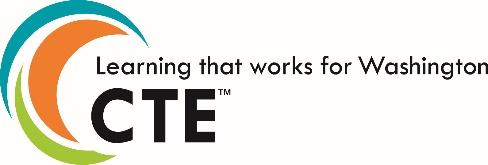 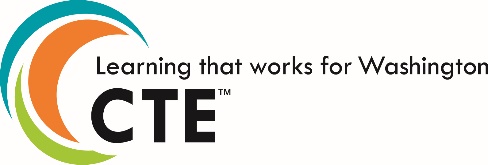 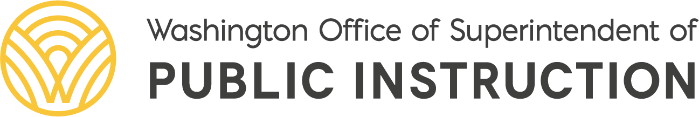 Statewide Framework Document for: 150406 Robotics FoundationsStandards may be added to this document prior to submission but may not be removed from the framework to meet state credit equivalency requirements. Performance assessments and leadership alignment may be developed at the local level. In order to earn state approval, performance assessments must be submitted within this framework. This course is eligible for 1 credit of third year lab science. The Washington State Science Standards performance expectations for high school blend core ideas (Disciplinary Core Ideas, or DCIs) with scientific and engineering practices (SEPs) and crosscutting concepts (CCCs) to support students in developing usable knowledge that can be applied across the science disciplines. These courses are to be taught in a three-dimensional manner. The details about each performance expectation can be found at Next Generation Science Standards. Enter Your School District NameEnter Your School District NameEnter Your School District NameCourse Title: Robotics FoundationsCourse Title: Robotics FoundationsTotal Framework Hours: 180CIP Code: 150406 Exploratory    Preparatory	Date Last Modified:  December 30, 2020Career Cluster:    STEMCareer Cluster:    STEMCluster Pathway: Engineering and Technology                                       Course Summary:This course will introduce students to engineering concepts and technology design through a robotics system. Students learn and apply principles of Mechanical Engineering, Software Engineering, Electrical Engineering, Computer Science and Systems Design Engineering. Working in engineering teams, students use applied math and science along with their newfound technology and computer science skills to design, build and program a variety of robots to meet challenging specifications. No prior programming experience is required. After mastering the data logging capabilities of the robot platform, students will also learn to capture and analyze sensor data from a variety of probes/sensors to explore not only physical science, but also environmental science, chemistry, etc. Integrating this capability with their robotics skills, student will design interactive robots capable of autonomously gathering scientific data for subsequent analysis.Reminder: This CIP code is limited to 180 hours. After this course has been completed, a student would need to progress to the next course in the sequence. Course Summary:This course will introduce students to engineering concepts and technology design through a robotics system. Students learn and apply principles of Mechanical Engineering, Software Engineering, Electrical Engineering, Computer Science and Systems Design Engineering. Working in engineering teams, students use applied math and science along with their newfound technology and computer science skills to design, build and program a variety of robots to meet challenging specifications. No prior programming experience is required. After mastering the data logging capabilities of the robot platform, students will also learn to capture and analyze sensor data from a variety of probes/sensors to explore not only physical science, but also environmental science, chemistry, etc. Integrating this capability with their robotics skills, student will design interactive robots capable of autonomously gathering scientific data for subsequent analysis.Reminder: This CIP code is limited to 180 hours. After this course has been completed, a student would need to progress to the next course in the sequence. Course Summary:This course will introduce students to engineering concepts and technology design through a robotics system. Students learn and apply principles of Mechanical Engineering, Software Engineering, Electrical Engineering, Computer Science and Systems Design Engineering. Working in engineering teams, students use applied math and science along with their newfound technology and computer science skills to design, build and program a variety of robots to meet challenging specifications. No prior programming experience is required. After mastering the data logging capabilities of the robot platform, students will also learn to capture and analyze sensor data from a variety of probes/sensors to explore not only physical science, but also environmental science, chemistry, etc. Integrating this capability with their robotics skills, student will design interactive robots capable of autonomously gathering scientific data for subsequent analysis.Reminder: This CIP code is limited to 180 hours. After this course has been completed, a student would need to progress to the next course in the sequence. Eligible for Equivalent Credit in:  3rd year of lab scienceEligible for Equivalent Credit in:  3rd year of lab scienceTotal Number of Units:  9Unit 1:  Safety, Community Engagement & STEM Career AwarenessTotal Learning Hours for Unit:  10Unit Summary: This unit will introduce STEM careers opportunities, safety protocols for lab and competition environments, and engage students in community outreach for STEM education.Unit Summary: This unit will introduce STEM careers opportunities, safety protocols for lab and competition environments, and engage students in community outreach for STEM education.Performance Assessments: (Districts to complete for each unit)Example assessments for this unit include:Demonstrate knowledge and skills of Robotics lab safety  Develop and execute a plan for community engagement for STEM awareness/outreach, content experts and/or program supportPresent a plan to pursue a self-selected STEM career pathwayPerformance Assessments: (Districts to complete for each unit)Example assessments for this unit include:Demonstrate knowledge and skills of Robotics lab safety  Develop and execute a plan for community engagement for STEM awareness/outreach, content experts and/or program supportPresent a plan to pursue a self-selected STEM career pathwayLeadership Alignment: (Districts to complete for each unit)Leadership alignment must include a unit specific project/activity that aligns with the 21st Century Leadership Skills. EXAMPLE: Students will develop a safety plan for the robotics classroom. 1.B.1: Develop, implement and communicate new ideas to others effectively3.B.2: Exercise flexibility and willingness to be helpful in making necessary compromises to accomplish a common goalLeadership Alignment: (Districts to complete for each unit)Leadership alignment must include a unit specific project/activity that aligns with the 21st Century Leadership Skills. EXAMPLE: Students will develop a safety plan for the robotics classroom. 1.B.1: Develop, implement and communicate new ideas to others effectively3.B.2: Exercise flexibility and willingness to be helpful in making necessary compromises to accomplish a common goalIndustry Standards and/or Competencies:Example Competencies for this unit include:Identify health and safety risks in a Robotics lab and at Robotics competitionsExplain health and safety procedures which address risks in a Robotics lab and at Robotics competitionsIdentify and pursue local opportunities for STEM awareness/outreach, content experts and/or program supportDescribe the breadth of possible STEM careersIdentify and explore a STEM career related to an area of student interestExplain the education pathway to a given STEM careerIndustry Standards and/or Competencies:Example Competencies for this unit include:Identify health and safety risks in a Robotics lab and at Robotics competitionsExplain health and safety procedures which address risks in a Robotics lab and at Robotics competitionsIdentify and pursue local opportunities for STEM awareness/outreach, content experts and/or program supportDescribe the breadth of possible STEM careersIdentify and explore a STEM career related to an area of student interestExplain the education pathway to a given STEM careerUnit 2:  Introduction to RoboticsUnit 2:  Introduction to RoboticsUnit 2:  Introduction to RoboticsUnit 2:  Introduction to RoboticsTotal Learning Hours for Unit:  10Unit Summary: In this unit, students will be introduced to the field of robotics and the system used within the course. Students are expected to identify and understand the operations of the motor, sensors and other major components of the robotics system. Unit Summary: In this unit, students will be introduced to the field of robotics and the system used within the course. Students are expected to identify and understand the operations of the motor, sensors and other major components of the robotics system. Unit Summary: In this unit, students will be introduced to the field of robotics and the system used within the course. Students are expected to identify and understand the operations of the motor, sensors and other major components of the robotics system. Unit Summary: In this unit, students will be introduced to the field of robotics and the system used within the course. Students are expected to identify and understand the operations of the motor, sensors and other major components of the robotics system. Unit Summary: In this unit, students will be introduced to the field of robotics and the system used within the course. Students are expected to identify and understand the operations of the motor, sensors and other major components of the robotics system. Performance Assessments:Example assessments for this unit include:Research real and fictional robots and identify major components of the robotics system.Demonstrate key attributes of robotic system used in the course.Demonstrate and create a model of Faraday’s PrincipleExplain the sense and response systems of the robotics system Document/describe key attributes of the robot system, including electrical, mechanical and structural componentsPerformance Assessments:Example assessments for this unit include:Research real and fictional robots and identify major components of the robotics system.Demonstrate key attributes of robotic system used in the course.Demonstrate and create a model of Faraday’s PrincipleExplain the sense and response systems of the robotics system Document/describe key attributes of the robot system, including electrical, mechanical and structural componentsPerformance Assessments:Example assessments for this unit include:Research real and fictional robots and identify major components of the robotics system.Demonstrate key attributes of robotic system used in the course.Demonstrate and create a model of Faraday’s PrincipleExplain the sense and response systems of the robotics system Document/describe key attributes of the robot system, including electrical, mechanical and structural componentsPerformance Assessments:Example assessments for this unit include:Research real and fictional robots and identify major components of the robotics system.Demonstrate key attributes of robotic system used in the course.Demonstrate and create a model of Faraday’s PrincipleExplain the sense and response systems of the robotics system Document/describe key attributes of the robot system, including electrical, mechanical and structural componentsPerformance Assessments:Example assessments for this unit include:Research real and fictional robots and identify major components of the robotics system.Demonstrate key attributes of robotic system used in the course.Demonstrate and create a model of Faraday’s PrincipleExplain the sense and response systems of the robotics system Document/describe key attributes of the robot system, including electrical, mechanical and structural componentsLeadership Alignment: (Districts to complete for each unit)Leadership alignment must include a unit specific project/activity that aligns with the 21st Century Leadership Skills. EXAMPLE: Students will create a YouTube video that showcases the major components of the robotics system, including; operations of the motor, sensors and more.4.A.1: Access information efficiently (time) and effectively (sources)5.A.3: Apply a fundamental understanding of the ethical/legal issues surrounding the access and use of mediaLeadership Alignment: (Districts to complete for each unit)Leadership alignment must include a unit specific project/activity that aligns with the 21st Century Leadership Skills. EXAMPLE: Students will create a YouTube video that showcases the major components of the robotics system, including; operations of the motor, sensors and more.4.A.1: Access information efficiently (time) and effectively (sources)5.A.3: Apply a fundamental understanding of the ethical/legal issues surrounding the access and use of mediaLeadership Alignment: (Districts to complete for each unit)Leadership alignment must include a unit specific project/activity that aligns with the 21st Century Leadership Skills. EXAMPLE: Students will create a YouTube video that showcases the major components of the robotics system, including; operations of the motor, sensors and more.4.A.1: Access information efficiently (time) and effectively (sources)5.A.3: Apply a fundamental understanding of the ethical/legal issues surrounding the access and use of mediaLeadership Alignment: (Districts to complete for each unit)Leadership alignment must include a unit specific project/activity that aligns with the 21st Century Leadership Skills. EXAMPLE: Students will create a YouTube video that showcases the major components of the robotics system, including; operations of the motor, sensors and more.4.A.1: Access information efficiently (time) and effectively (sources)5.A.3: Apply a fundamental understanding of the ethical/legal issues surrounding the access and use of mediaLeadership Alignment: (Districts to complete for each unit)Leadership alignment must include a unit specific project/activity that aligns with the 21st Century Leadership Skills. EXAMPLE: Students will create a YouTube video that showcases the major components of the robotics system, including; operations of the motor, sensors and more.4.A.1: Access information efficiently (time) and effectively (sources)5.A.3: Apply a fundamental understanding of the ethical/legal issues surrounding the access and use of mediaIndustry Standards and/or Competencies: Resource: International Technology and Engineering Educators Association:https://www.iteea.org/File.aspx?id=67767&v=b26b78521. Students will develop an understanding of the characteristics and scope of technology.    J. The nature and development of technological knowledge and processes are functions of the setting.2. Students will develop an understanding of the core concepts of technology.    X. Systems, which are the building blocks of technology, are embedded within larger technological, social, and environmental systems.3. Students will develop an understanding of the relationships among technologies and the connections between technology and other fields of study.    J. Technological progress promotes the advancement of science and mathematics.4. Students will develop an understanding of the cultural, social, economic, and political effects of technology.    I. Making decisions about the use of technology involves weighing the trade-offs between the positive and negative effects.    J. Ethical considerations are important in the development, selection, and use of technologies.5. Students will develop an understanding of the effects of technology on the environment    I. With the aid of technology, various aspects of the environment can be monitored to provide information for decision making.6. Students will develop an understanding of the role of society in the development and use of technology    H. Different cultures develop their own technologies to satisfy their individual and shared needs, wants, and values.Industry Standards and/or Competencies: Resource: International Technology and Engineering Educators Association:https://www.iteea.org/File.aspx?id=67767&v=b26b78521. Students will develop an understanding of the characteristics and scope of technology.    J. The nature and development of technological knowledge and processes are functions of the setting.2. Students will develop an understanding of the core concepts of technology.    X. Systems, which are the building blocks of technology, are embedded within larger technological, social, and environmental systems.3. Students will develop an understanding of the relationships among technologies and the connections between technology and other fields of study.    J. Technological progress promotes the advancement of science and mathematics.4. Students will develop an understanding of the cultural, social, economic, and political effects of technology.    I. Making decisions about the use of technology involves weighing the trade-offs between the positive and negative effects.    J. Ethical considerations are important in the development, selection, and use of technologies.5. Students will develop an understanding of the effects of technology on the environment    I. With the aid of technology, various aspects of the environment can be monitored to provide information for decision making.6. Students will develop an understanding of the role of society in the development and use of technology    H. Different cultures develop their own technologies to satisfy their individual and shared needs, wants, and values.Industry Standards and/or Competencies: Resource: International Technology and Engineering Educators Association:https://www.iteea.org/File.aspx?id=67767&v=b26b78521. Students will develop an understanding of the characteristics and scope of technology.    J. The nature and development of technological knowledge and processes are functions of the setting.2. Students will develop an understanding of the core concepts of technology.    X. Systems, which are the building blocks of technology, are embedded within larger technological, social, and environmental systems.3. Students will develop an understanding of the relationships among technologies and the connections between technology and other fields of study.    J. Technological progress promotes the advancement of science and mathematics.4. Students will develop an understanding of the cultural, social, economic, and political effects of technology.    I. Making decisions about the use of technology involves weighing the trade-offs between the positive and negative effects.    J. Ethical considerations are important in the development, selection, and use of technologies.5. Students will develop an understanding of the effects of technology on the environment    I. With the aid of technology, various aspects of the environment can be monitored to provide information for decision making.6. Students will develop an understanding of the role of society in the development and use of technology    H. Different cultures develop their own technologies to satisfy their individual and shared needs, wants, and values.Industry Standards and/or Competencies: Resource: International Technology and Engineering Educators Association:https://www.iteea.org/File.aspx?id=67767&v=b26b78521. Students will develop an understanding of the characteristics and scope of technology.    J. The nature and development of technological knowledge and processes are functions of the setting.2. Students will develop an understanding of the core concepts of technology.    X. Systems, which are the building blocks of technology, are embedded within larger technological, social, and environmental systems.3. Students will develop an understanding of the relationships among technologies and the connections between technology and other fields of study.    J. Technological progress promotes the advancement of science and mathematics.4. Students will develop an understanding of the cultural, social, economic, and political effects of technology.    I. Making decisions about the use of technology involves weighing the trade-offs between the positive and negative effects.    J. Ethical considerations are important in the development, selection, and use of technologies.5. Students will develop an understanding of the effects of technology on the environment    I. With the aid of technology, various aspects of the environment can be monitored to provide information for decision making.6. Students will develop an understanding of the role of society in the development and use of technology    H. Different cultures develop their own technologies to satisfy their individual and shared needs, wants, and values.Industry Standards and/or Competencies: Resource: International Technology and Engineering Educators Association:https://www.iteea.org/File.aspx?id=67767&v=b26b78521. Students will develop an understanding of the characteristics and scope of technology.    J. The nature and development of technological knowledge and processes are functions of the setting.2. Students will develop an understanding of the core concepts of technology.    X. Systems, which are the building blocks of technology, are embedded within larger technological, social, and environmental systems.3. Students will develop an understanding of the relationships among technologies and the connections between technology and other fields of study.    J. Technological progress promotes the advancement of science and mathematics.4. Students will develop an understanding of the cultural, social, economic, and political effects of technology.    I. Making decisions about the use of technology involves weighing the trade-offs between the positive and negative effects.    J. Ethical considerations are important in the development, selection, and use of technologies.5. Students will develop an understanding of the effects of technology on the environment    I. With the aid of technology, various aspects of the environment can be monitored to provide information for decision making.6. Students will develop an understanding of the role of society in the development and use of technology    H. Different cultures develop their own technologies to satisfy their individual and shared needs, wants, and values.Aligned Washington State Academic StandardsAligned Washington State Academic StandardsAligned Washington State Academic StandardsAligned Washington State Academic StandardsAligned Washington State Academic StandardsScienceHS-PS2-5. Plan and conduct an investigation to provide evidence that an electric current can produce a magnetic field and that a changing magnetic field can produce an electric current.HS-PS3-3. Design, build, and refine a device that works within given constraints to convert one form of energy into another form of energy.HS-PS3-5. Develop and use a model of two objects interacting through electric or magnetic fields to illustrate the forces between objects and the changes in energy of the objects due to the interaction.HS-ETS1-2. Design a solution to a complex real-world problem by breaking it down into smaller, more manageable problems that can be solved through engineering.HS-ETS1-3. Evaluate a solution to a complex real-world problem based on prioritized criteria and trade-offs that account for a range of constraints, including cost, safety, reliability, and aesthetics as well as possible social, cultural, and environmental impacts.HS-PS2-5. Plan and conduct an investigation to provide evidence that an electric current can produce a magnetic field and that a changing magnetic field can produce an electric current.HS-PS3-3. Design, build, and refine a device that works within given constraints to convert one form of energy into another form of energy.HS-PS3-5. Develop and use a model of two objects interacting through electric or magnetic fields to illustrate the forces between objects and the changes in energy of the objects due to the interaction.HS-ETS1-2. Design a solution to a complex real-world problem by breaking it down into smaller, more manageable problems that can be solved through engineering.HS-ETS1-3. Evaluate a solution to a complex real-world problem based on prioritized criteria and trade-offs that account for a range of constraints, including cost, safety, reliability, and aesthetics as well as possible social, cultural, and environmental impacts.HS-PS2-5. Plan and conduct an investigation to provide evidence that an electric current can produce a magnetic field and that a changing magnetic field can produce an electric current.HS-PS3-3. Design, build, and refine a device that works within given constraints to convert one form of energy into another form of energy.HS-PS3-5. Develop and use a model of two objects interacting through electric or magnetic fields to illustrate the forces between objects and the changes in energy of the objects due to the interaction.HS-ETS1-2. Design a solution to a complex real-world problem by breaking it down into smaller, more manageable problems that can be solved through engineering.HS-ETS1-3. Evaluate a solution to a complex real-world problem based on prioritized criteria and trade-offs that account for a range of constraints, including cost, safety, reliability, and aesthetics as well as possible social, cultural, and environmental impacts.HS-PS2-5. Plan and conduct an investigation to provide evidence that an electric current can produce a magnetic field and that a changing magnetic field can produce an electric current.HS-PS3-3. Design, build, and refine a device that works within given constraints to convert one form of energy into another form of energy.HS-PS3-5. Develop and use a model of two objects interacting through electric or magnetic fields to illustrate the forces between objects and the changes in energy of the objects due to the interaction.HS-ETS1-2. Design a solution to a complex real-world problem by breaking it down into smaller, more manageable problems that can be solved through engineering.HS-ETS1-3. Evaluate a solution to a complex real-world problem based on prioritized criteria and trade-offs that account for a range of constraints, including cost, safety, reliability, and aesthetics as well as possible social, cultural, and environmental impacts.Science and Engineering PracticeScience and Engineering PracticeDisciplinary Core IdeaCrosscutting ConceptCrosscutting ConceptAsk questions and define problemsAsk questions and define problemsPS2A: Forces and MotionCause and EffectCause and EffectConstruct explanations and design solutionsConstruct explanations and design solutionsPS3B: Conservation of Energy and Energy TransferEnergy and MatterEnergy and MatterDevelop and Use ModelsDevelop and Use ModelsPS3C: Relationship Between Energy and ForcesStructure and FunctionStructure and FunctionETS1A: Defining and Delimiting and Engineering ProblemStability and changeStability and changeETS1B: Developing Possible SolutionsUnit 3:  Circuits & Computers: Hardware, Software, FirmwareUnit 3:  Circuits & Computers: Hardware, Software, FirmwareUnit 3:  Circuits & Computers: Hardware, Software, FirmwareUnit 3:  Circuits & Computers: Hardware, Software, FirmwareTotal Learning Hours for Unit:  15Unit Summary: This unit will delve into the technology underlying robots by exploring computers, circuits and hardware/software/firmware interaction through both direct instruction and creating models of these technologies.  The robot system used in this course is then examined through this lens. Unit Summary: This unit will delve into the technology underlying robots by exploring computers, circuits and hardware/software/firmware interaction through both direct instruction and creating models of these technologies.  The robot system used in this course is then examined through this lens. Unit Summary: This unit will delve into the technology underlying robots by exploring computers, circuits and hardware/software/firmware interaction through both direct instruction and creating models of these technologies.  The robot system used in this course is then examined through this lens. Unit Summary: This unit will delve into the technology underlying robots by exploring computers, circuits and hardware/software/firmware interaction through both direct instruction and creating models of these technologies.  The robot system used in this course is then examined through this lens. Unit Summary: This unit will delve into the technology underlying robots by exploring computers, circuits and hardware/software/firmware interaction through both direct instruction and creating models of these technologies.  The robot system used in this course is then examined through this lens. Performance Assessments:Example assessments for this unit include:Describe key concepts of computers, circuits, microprocessors and hardware/software/firmware interactionCreate models of computers and microprocessors and analyze their performanceDefine Moore’s Law and provide examplesExplain sensor functionality and the data the sensors provide the robotics systemPerformance Assessments:Example assessments for this unit include:Describe key concepts of computers, circuits, microprocessors and hardware/software/firmware interactionCreate models of computers and microprocessors and analyze their performanceDefine Moore’s Law and provide examplesExplain sensor functionality and the data the sensors provide the robotics systemPerformance Assessments:Example assessments for this unit include:Describe key concepts of computers, circuits, microprocessors and hardware/software/firmware interactionCreate models of computers and microprocessors and analyze their performanceDefine Moore’s Law and provide examplesExplain sensor functionality and the data the sensors provide the robotics systemPerformance Assessments:Example assessments for this unit include:Describe key concepts of computers, circuits, microprocessors and hardware/software/firmware interactionCreate models of computers and microprocessors and analyze their performanceDefine Moore’s Law and provide examplesExplain sensor functionality and the data the sensors provide the robotics systemPerformance Assessments:Example assessments for this unit include:Describe key concepts of computers, circuits, microprocessors and hardware/software/firmware interactionCreate models of computers and microprocessors and analyze their performanceDefine Moore’s Law and provide examplesExplain sensor functionality and the data the sensors provide the robotics systemLeadership Alignment: (Districts to complete for each unit)Leadership alignment must include a unit specific project/activity that aligns with the 21st Century Leadership Skills. EXAMPLE: Students will build and analyze robot circuits and create a storyboard that will be used to teach robot circuit to middle school students. 6.A.1: Use technology as a tool to research, organize, evaluate and communicate information7.A.2: Work effectively in a climate of ambiguity and changing prioritiesLeadership Alignment: (Districts to complete for each unit)Leadership alignment must include a unit specific project/activity that aligns with the 21st Century Leadership Skills. EXAMPLE: Students will build and analyze robot circuits and create a storyboard that will be used to teach robot circuit to middle school students. 6.A.1: Use technology as a tool to research, organize, evaluate and communicate information7.A.2: Work effectively in a climate of ambiguity and changing prioritiesLeadership Alignment: (Districts to complete for each unit)Leadership alignment must include a unit specific project/activity that aligns with the 21st Century Leadership Skills. EXAMPLE: Students will build and analyze robot circuits and create a storyboard that will be used to teach robot circuit to middle school students. 6.A.1: Use technology as a tool to research, organize, evaluate and communicate information7.A.2: Work effectively in a climate of ambiguity and changing prioritiesLeadership Alignment: (Districts to complete for each unit)Leadership alignment must include a unit specific project/activity that aligns with the 21st Century Leadership Skills. EXAMPLE: Students will build and analyze robot circuits and create a storyboard that will be used to teach robot circuit to middle school students. 6.A.1: Use technology as a tool to research, organize, evaluate and communicate information7.A.2: Work effectively in a climate of ambiguity and changing prioritiesLeadership Alignment: (Districts to complete for each unit)Leadership alignment must include a unit specific project/activity that aligns with the 21st Century Leadership Skills. EXAMPLE: Students will build and analyze robot circuits and create a storyboard that will be used to teach robot circuit to middle school students. 6.A.1: Use technology as a tool to research, organize, evaluate and communicate information7.A.2: Work effectively in a climate of ambiguity and changing prioritiesIndustry Standards and/or Competencies: Resource: International Technology and Engineering Educators Association:https://www.iteea.org/File.aspx?id=67767&v=b26b78523. Students will develop an understanding of the relationships among technologies and the connections between technology and other fields of study.    H. Technological innovation often results when ideas, knowledge, or skills are shared within a technology, among technologies, or across other fields.8. Students will develop an understanding of the attributes of design.    H. The design process includes defining a problem, brainstorming, researching and generating ideas, identifying criteria and specifying constraints, exploring possibilities, selecting an approach, developing a design proposal, making a model or prototype, testing and evaluating the design using specifications, refining the design, creating or making it, and communicating processes and results.12. Students will develop the abilities to use and maintain technological products and systems.     N. Troubleshoot, analyze, and maintain systems to ensure safe and proper function and precision.     O. Operate systems so that they function in the way they were designed.13. Students will develop the abilities to assess the impact of products and systems.     J. Collect information and evaluate its quality.16. Students will develop an understanding of and be able to select and use energy and power technologies.     J. Energy cannot be created nor destroyed; however, it can be converted from one form to another.     K. Energy can be grouped into major forms: thermal, radiant, electrical, mechanical, chemical, nuclear, and others.Industry Standards and/or Competencies: Resource: International Technology and Engineering Educators Association:https://www.iteea.org/File.aspx?id=67767&v=b26b78523. Students will develop an understanding of the relationships among technologies and the connections between technology and other fields of study.    H. Technological innovation often results when ideas, knowledge, or skills are shared within a technology, among technologies, or across other fields.8. Students will develop an understanding of the attributes of design.    H. The design process includes defining a problem, brainstorming, researching and generating ideas, identifying criteria and specifying constraints, exploring possibilities, selecting an approach, developing a design proposal, making a model or prototype, testing and evaluating the design using specifications, refining the design, creating or making it, and communicating processes and results.12. Students will develop the abilities to use and maintain technological products and systems.     N. Troubleshoot, analyze, and maintain systems to ensure safe and proper function and precision.     O. Operate systems so that they function in the way they were designed.13. Students will develop the abilities to assess the impact of products and systems.     J. Collect information and evaluate its quality.16. Students will develop an understanding of and be able to select and use energy and power technologies.     J. Energy cannot be created nor destroyed; however, it can be converted from one form to another.     K. Energy can be grouped into major forms: thermal, radiant, electrical, mechanical, chemical, nuclear, and others.Industry Standards and/or Competencies: Resource: International Technology and Engineering Educators Association:https://www.iteea.org/File.aspx?id=67767&v=b26b78523. Students will develop an understanding of the relationships among technologies and the connections between technology and other fields of study.    H. Technological innovation often results when ideas, knowledge, or skills are shared within a technology, among technologies, or across other fields.8. Students will develop an understanding of the attributes of design.    H. The design process includes defining a problem, brainstorming, researching and generating ideas, identifying criteria and specifying constraints, exploring possibilities, selecting an approach, developing a design proposal, making a model or prototype, testing and evaluating the design using specifications, refining the design, creating or making it, and communicating processes and results.12. Students will develop the abilities to use and maintain technological products and systems.     N. Troubleshoot, analyze, and maintain systems to ensure safe and proper function and precision.     O. Operate systems so that they function in the way they were designed.13. Students will develop the abilities to assess the impact of products and systems.     J. Collect information and evaluate its quality.16. Students will develop an understanding of and be able to select and use energy and power technologies.     J. Energy cannot be created nor destroyed; however, it can be converted from one form to another.     K. Energy can be grouped into major forms: thermal, radiant, electrical, mechanical, chemical, nuclear, and others.Industry Standards and/or Competencies: Resource: International Technology and Engineering Educators Association:https://www.iteea.org/File.aspx?id=67767&v=b26b78523. Students will develop an understanding of the relationships among technologies and the connections between technology and other fields of study.    H. Technological innovation often results when ideas, knowledge, or skills are shared within a technology, among technologies, or across other fields.8. Students will develop an understanding of the attributes of design.    H. The design process includes defining a problem, brainstorming, researching and generating ideas, identifying criteria and specifying constraints, exploring possibilities, selecting an approach, developing a design proposal, making a model or prototype, testing and evaluating the design using specifications, refining the design, creating or making it, and communicating processes and results.12. Students will develop the abilities to use and maintain technological products and systems.     N. Troubleshoot, analyze, and maintain systems to ensure safe and proper function and precision.     O. Operate systems so that they function in the way they were designed.13. Students will develop the abilities to assess the impact of products and systems.     J. Collect information and evaluate its quality.16. Students will develop an understanding of and be able to select and use energy and power technologies.     J. Energy cannot be created nor destroyed; however, it can be converted from one form to another.     K. Energy can be grouped into major forms: thermal, radiant, electrical, mechanical, chemical, nuclear, and others.Industry Standards and/or Competencies: Resource: International Technology and Engineering Educators Association:https://www.iteea.org/File.aspx?id=67767&v=b26b78523. Students will develop an understanding of the relationships among technologies and the connections between technology and other fields of study.    H. Technological innovation often results when ideas, knowledge, or skills are shared within a technology, among technologies, or across other fields.8. Students will develop an understanding of the attributes of design.    H. The design process includes defining a problem, brainstorming, researching and generating ideas, identifying criteria and specifying constraints, exploring possibilities, selecting an approach, developing a design proposal, making a model or prototype, testing and evaluating the design using specifications, refining the design, creating or making it, and communicating processes and results.12. Students will develop the abilities to use and maintain technological products and systems.     N. Troubleshoot, analyze, and maintain systems to ensure safe and proper function and precision.     O. Operate systems so that they function in the way they were designed.13. Students will develop the abilities to assess the impact of products and systems.     J. Collect information and evaluate its quality.16. Students will develop an understanding of and be able to select and use energy and power technologies.     J. Energy cannot be created nor destroyed; however, it can be converted from one form to another.     K. Energy can be grouped into major forms: thermal, radiant, electrical, mechanical, chemical, nuclear, and others.Aligned Washington State Academic StandardsAligned Washington State Academic StandardsAligned Washington State Academic StandardsAligned Washington State Academic StandardsAligned Washington State Academic StandardsScienceHS-PS3-3. Design, build, and refine a device that works within given constraints to convert one form of energy into another form of energyHS-PS4-2. Evaluate questions about the advantages of using a digital transmission and storage of information.HS-ETS1-3. Evaluate a solution to a complex real-world problem based on prioritized criteria and trade-offs that account for a range of constraints, including cost, safety, reliability, and aesthetics as well as possible social, cultural, and environmental impactsHS-PS3-3. Design, build, and refine a device that works within given constraints to convert one form of energy into another form of energyHS-PS4-2. Evaluate questions about the advantages of using a digital transmission and storage of information.HS-ETS1-3. Evaluate a solution to a complex real-world problem based on prioritized criteria and trade-offs that account for a range of constraints, including cost, safety, reliability, and aesthetics as well as possible social, cultural, and environmental impactsHS-PS3-3. Design, build, and refine a device that works within given constraints to convert one form of energy into another form of energyHS-PS4-2. Evaluate questions about the advantages of using a digital transmission and storage of information.HS-ETS1-3. Evaluate a solution to a complex real-world problem based on prioritized criteria and trade-offs that account for a range of constraints, including cost, safety, reliability, and aesthetics as well as possible social, cultural, and environmental impactsHS-PS3-3. Design, build, and refine a device that works within given constraints to convert one form of energy into another form of energyHS-PS4-2. Evaluate questions about the advantages of using a digital transmission and storage of information.HS-ETS1-3. Evaluate a solution to a complex real-world problem based on prioritized criteria and trade-offs that account for a range of constraints, including cost, safety, reliability, and aesthetics as well as possible social, cultural, and environmental impactsScience and Engineering PracticeScience and Engineering PracticeDisciplinary Core IdeaCrosscutting ConceptCrosscutting ConceptUse Mathematics and Computational ThinkingUse Mathematics and Computational ThinkingPS4A: Wave PropertiesStructure and FunctionStructure and FunctionObtain, Evaluate, and Communicate InformationObtain, Evaluate, and Communicate InformationPS4C: Information Technologies and InstrumentationScale, proportion and quantityScale, proportion and quantityDevelop and Use ModelsDevelop and Use ModelsETS1B: Developing Possible SolutionsSystems and system modelsSystems and system modelsPlan and carry out investigationsPlan and carry out investigationsInfluence of Engineering, Technology, and Science on Society and the Natural World.Influence of Engineering, Technology, and Science on Society and the Natural World.Use Mathematics and Computational ThinkingUse Mathematics and Computational ThinkingStability and changeStability and changeUnit 4:  Get MovingUnit 4:  Get MovingUnit 4:  Get MovingUnit 4:  Get MovingTotal Learning Hours for Unit:  20Unit Summary: This unit will introduce the NGSS Engineering Design process and develop the skills to design a robot which moves, responds to a wave-based sensor input, and optimizes performance for the task. Unit Summary: This unit will introduce the NGSS Engineering Design process and develop the skills to design a robot which moves, responds to a wave-based sensor input, and optimizes performance for the task. Unit Summary: This unit will introduce the NGSS Engineering Design process and develop the skills to design a robot which moves, responds to a wave-based sensor input, and optimizes performance for the task. Unit Summary: This unit will introduce the NGSS Engineering Design process and develop the skills to design a robot which moves, responds to a wave-based sensor input, and optimizes performance for the task. Unit Summary: This unit will introduce the NGSS Engineering Design process and develop the skills to design a robot which moves, responds to a wave-based sensor input, and optimizes performance for the task. Performance Assessments: Example assessments for this unit include:Manipulate the movement of a robot through programming parametersExplain the physical science of sensor’s operation Program a robot to respond to the sensorCalculate gears ratios and design a robot to trade off speed vs torqueUse the NGSS Engineering Design to design/build/program a sensor activated robot which uses gears to trade off speed vs torqueCompare and contrast motor performance to optimize components for the taskCalculate program parameters based on the circumference of a circle Create a mathematical model to predict the motion of a robotCalculate, plot and interpolate speed vs power level dataCalculate programming parameters for the sensor usedPerformance Assessments: Example assessments for this unit include:Manipulate the movement of a robot through programming parametersExplain the physical science of sensor’s operation Program a robot to respond to the sensorCalculate gears ratios and design a robot to trade off speed vs torqueUse the NGSS Engineering Design to design/build/program a sensor activated robot which uses gears to trade off speed vs torqueCompare and contrast motor performance to optimize components for the taskCalculate program parameters based on the circumference of a circle Create a mathematical model to predict the motion of a robotCalculate, plot and interpolate speed vs power level dataCalculate programming parameters for the sensor usedPerformance Assessments: Example assessments for this unit include:Manipulate the movement of a robot through programming parametersExplain the physical science of sensor’s operation Program a robot to respond to the sensorCalculate gears ratios and design a robot to trade off speed vs torqueUse the NGSS Engineering Design to design/build/program a sensor activated robot which uses gears to trade off speed vs torqueCompare and contrast motor performance to optimize components for the taskCalculate program parameters based on the circumference of a circle Create a mathematical model to predict the motion of a robotCalculate, plot and interpolate speed vs power level dataCalculate programming parameters for the sensor usedPerformance Assessments: Example assessments for this unit include:Manipulate the movement of a robot through programming parametersExplain the physical science of sensor’s operation Program a robot to respond to the sensorCalculate gears ratios and design a robot to trade off speed vs torqueUse the NGSS Engineering Design to design/build/program a sensor activated robot which uses gears to trade off speed vs torqueCompare and contrast motor performance to optimize components for the taskCalculate program parameters based on the circumference of a circle Create a mathematical model to predict the motion of a robotCalculate, plot and interpolate speed vs power level dataCalculate programming parameters for the sensor usedPerformance Assessments: Example assessments for this unit include:Manipulate the movement of a robot through programming parametersExplain the physical science of sensor’s operation Program a robot to respond to the sensorCalculate gears ratios and design a robot to trade off speed vs torqueUse the NGSS Engineering Design to design/build/program a sensor activated robot which uses gears to trade off speed vs torqueCompare and contrast motor performance to optimize components for the taskCalculate program parameters based on the circumference of a circle Create a mathematical model to predict the motion of a robotCalculate, plot and interpolate speed vs power level dataCalculate programming parameters for the sensor usedLeadership Alignment: (Districts to complete for each unit)Leadership alignment must include a unit specific project/activity that aligns with the 21st Century Leadership Skills. EXAMPLE: Students will design, build and program a sensor-based robot and create a challenge for other students to complete. 8.C.1: Go beyond basic mastery of skills and/or curriculum to explore and expand one’s own learning and opportunities to gain expertise9.A.2: Conduct themselves in a respectable, professional mannerLeadership Alignment: (Districts to complete for each unit)Leadership alignment must include a unit specific project/activity that aligns with the 21st Century Leadership Skills. EXAMPLE: Students will design, build and program a sensor-based robot and create a challenge for other students to complete. 8.C.1: Go beyond basic mastery of skills and/or curriculum to explore and expand one’s own learning and opportunities to gain expertise9.A.2: Conduct themselves in a respectable, professional mannerLeadership Alignment: (Districts to complete for each unit)Leadership alignment must include a unit specific project/activity that aligns with the 21st Century Leadership Skills. EXAMPLE: Students will design, build and program a sensor-based robot and create a challenge for other students to complete. 8.C.1: Go beyond basic mastery of skills and/or curriculum to explore and expand one’s own learning and opportunities to gain expertise9.A.2: Conduct themselves in a respectable, professional mannerLeadership Alignment: (Districts to complete for each unit)Leadership alignment must include a unit specific project/activity that aligns with the 21st Century Leadership Skills. EXAMPLE: Students will design, build and program a sensor-based robot and create a challenge for other students to complete. 8.C.1: Go beyond basic mastery of skills and/or curriculum to explore and expand one’s own learning and opportunities to gain expertise9.A.2: Conduct themselves in a respectable, professional mannerLeadership Alignment: (Districts to complete for each unit)Leadership alignment must include a unit specific project/activity that aligns with the 21st Century Leadership Skills. EXAMPLE: Students will design, build and program a sensor-based robot and create a challenge for other students to complete. 8.C.1: Go beyond basic mastery of skills and/or curriculum to explore and expand one’s own learning and opportunities to gain expertise9.A.2: Conduct themselves in a respectable, professional mannerIndustry Standards and/or Competencies:Resource: International Technology and Engineering Educators Association:https://www.iteea.org/File.aspx?id=67767&v=b26b78528. Students will develop an understanding of the attributes of design.    H. The design process includes defining a problem, brainstorming, researching and generating ideas, identifying criteria and specifying constraints, exploring possibilities, selecting an approach, developing a design proposal, making a model or prototype, testing and evaluating the design using specifications, refining the design, creating or making it, and communicating processes and results.    J. The design needs to be continually checked and critiqued, and the ideas of the design must be redefined andimproved.    K. Requirements of a design, such as criteria, constraints, and efficiency, sometimes compete with each other.9. Students will develop an understanding of engineering design.    I. Established design principles are used to evaluate existing designs, to collect data, and to guide the design process.    J. Engineering design is influenced by personal characteristics, such as creativity, resourcefulness, and the ability to visualize and think abstractly.    K. A prototype is a working model used to test a design concept by making actual observations and necessaryadjustments.    L. The process of engineering design takes into account a number of factors.11. Students will develop abilities to apply the design process.     N. Identify criteria and constraints and determine how these will affect the design process.      O. Refine a design by using prototypes and modeling to ensure quality, efficiency, and productivity of the final product. P. Evaluate the design solution using conceptual, physical, and mathematical models at various intervals of the design process in order to check for proper design and to note areas where improvements are needed.     Q. Develop and produce a product or system using a design process.     R. Evaluate final solutions and communicate observation, processes, and results of the entire design process, using verbal, graphic, quantitative, virtual, and written means, in addition to three-dimensional models.12. Students will develop the abilities to use and maintain technological products and systems.     O. Operate systems so that they function in the way they were designed.13. Students will develop the abilities to assess the impact of products and systems.     J. Collect information and evaluate its quality.Industry Standards and/or Competencies:Resource: International Technology and Engineering Educators Association:https://www.iteea.org/File.aspx?id=67767&v=b26b78528. Students will develop an understanding of the attributes of design.    H. The design process includes defining a problem, brainstorming, researching and generating ideas, identifying criteria and specifying constraints, exploring possibilities, selecting an approach, developing a design proposal, making a model or prototype, testing and evaluating the design using specifications, refining the design, creating or making it, and communicating processes and results.    J. The design needs to be continually checked and critiqued, and the ideas of the design must be redefined andimproved.    K. Requirements of a design, such as criteria, constraints, and efficiency, sometimes compete with each other.9. Students will develop an understanding of engineering design.    I. Established design principles are used to evaluate existing designs, to collect data, and to guide the design process.    J. Engineering design is influenced by personal characteristics, such as creativity, resourcefulness, and the ability to visualize and think abstractly.    K. A prototype is a working model used to test a design concept by making actual observations and necessaryadjustments.    L. The process of engineering design takes into account a number of factors.11. Students will develop abilities to apply the design process.     N. Identify criteria and constraints and determine how these will affect the design process.      O. Refine a design by using prototypes and modeling to ensure quality, efficiency, and productivity of the final product. P. Evaluate the design solution using conceptual, physical, and mathematical models at various intervals of the design process in order to check for proper design and to note areas where improvements are needed.     Q. Develop and produce a product or system using a design process.     R. Evaluate final solutions and communicate observation, processes, and results of the entire design process, using verbal, graphic, quantitative, virtual, and written means, in addition to three-dimensional models.12. Students will develop the abilities to use and maintain technological products and systems.     O. Operate systems so that they function in the way they were designed.13. Students will develop the abilities to assess the impact of products and systems.     J. Collect information and evaluate its quality.Industry Standards and/or Competencies:Resource: International Technology and Engineering Educators Association:https://www.iteea.org/File.aspx?id=67767&v=b26b78528. Students will develop an understanding of the attributes of design.    H. The design process includes defining a problem, brainstorming, researching and generating ideas, identifying criteria and specifying constraints, exploring possibilities, selecting an approach, developing a design proposal, making a model or prototype, testing and evaluating the design using specifications, refining the design, creating or making it, and communicating processes and results.    J. The design needs to be continually checked and critiqued, and the ideas of the design must be redefined andimproved.    K. Requirements of a design, such as criteria, constraints, and efficiency, sometimes compete with each other.9. Students will develop an understanding of engineering design.    I. Established design principles are used to evaluate existing designs, to collect data, and to guide the design process.    J. Engineering design is influenced by personal characteristics, such as creativity, resourcefulness, and the ability to visualize and think abstractly.    K. A prototype is a working model used to test a design concept by making actual observations and necessaryadjustments.    L. The process of engineering design takes into account a number of factors.11. Students will develop abilities to apply the design process.     N. Identify criteria and constraints and determine how these will affect the design process.      O. Refine a design by using prototypes and modeling to ensure quality, efficiency, and productivity of the final product. P. Evaluate the design solution using conceptual, physical, and mathematical models at various intervals of the design process in order to check for proper design and to note areas where improvements are needed.     Q. Develop and produce a product or system using a design process.     R. Evaluate final solutions and communicate observation, processes, and results of the entire design process, using verbal, graphic, quantitative, virtual, and written means, in addition to three-dimensional models.12. Students will develop the abilities to use and maintain technological products and systems.     O. Operate systems so that they function in the way they were designed.13. Students will develop the abilities to assess the impact of products and systems.     J. Collect information and evaluate its quality.Industry Standards and/or Competencies:Resource: International Technology and Engineering Educators Association:https://www.iteea.org/File.aspx?id=67767&v=b26b78528. Students will develop an understanding of the attributes of design.    H. The design process includes defining a problem, brainstorming, researching and generating ideas, identifying criteria and specifying constraints, exploring possibilities, selecting an approach, developing a design proposal, making a model or prototype, testing and evaluating the design using specifications, refining the design, creating or making it, and communicating processes and results.    J. The design needs to be continually checked and critiqued, and the ideas of the design must be redefined andimproved.    K. Requirements of a design, such as criteria, constraints, and efficiency, sometimes compete with each other.9. Students will develop an understanding of engineering design.    I. Established design principles are used to evaluate existing designs, to collect data, and to guide the design process.    J. Engineering design is influenced by personal characteristics, such as creativity, resourcefulness, and the ability to visualize and think abstractly.    K. A prototype is a working model used to test a design concept by making actual observations and necessaryadjustments.    L. The process of engineering design takes into account a number of factors.11. Students will develop abilities to apply the design process.     N. Identify criteria and constraints and determine how these will affect the design process.      O. Refine a design by using prototypes and modeling to ensure quality, efficiency, and productivity of the final product. P. Evaluate the design solution using conceptual, physical, and mathematical models at various intervals of the design process in order to check for proper design and to note areas where improvements are needed.     Q. Develop and produce a product or system using a design process.     R. Evaluate final solutions and communicate observation, processes, and results of the entire design process, using verbal, graphic, quantitative, virtual, and written means, in addition to three-dimensional models.12. Students will develop the abilities to use and maintain technological products and systems.     O. Operate systems so that they function in the way they were designed.13. Students will develop the abilities to assess the impact of products and systems.     J. Collect information and evaluate its quality.Industry Standards and/or Competencies:Resource: International Technology and Engineering Educators Association:https://www.iteea.org/File.aspx?id=67767&v=b26b78528. Students will develop an understanding of the attributes of design.    H. The design process includes defining a problem, brainstorming, researching and generating ideas, identifying criteria and specifying constraints, exploring possibilities, selecting an approach, developing a design proposal, making a model or prototype, testing and evaluating the design using specifications, refining the design, creating or making it, and communicating processes and results.    J. The design needs to be continually checked and critiqued, and the ideas of the design must be redefined andimproved.    K. Requirements of a design, such as criteria, constraints, and efficiency, sometimes compete with each other.9. Students will develop an understanding of engineering design.    I. Established design principles are used to evaluate existing designs, to collect data, and to guide the design process.    J. Engineering design is influenced by personal characteristics, such as creativity, resourcefulness, and the ability to visualize and think abstractly.    K. A prototype is a working model used to test a design concept by making actual observations and necessaryadjustments.    L. The process of engineering design takes into account a number of factors.11. Students will develop abilities to apply the design process.     N. Identify criteria and constraints and determine how these will affect the design process.      O. Refine a design by using prototypes and modeling to ensure quality, efficiency, and productivity of the final product. P. Evaluate the design solution using conceptual, physical, and mathematical models at various intervals of the design process in order to check for proper design and to note areas where improvements are needed.     Q. Develop and produce a product or system using a design process.     R. Evaluate final solutions and communicate observation, processes, and results of the entire design process, using verbal, graphic, quantitative, virtual, and written means, in addition to three-dimensional models.12. Students will develop the abilities to use and maintain technological products and systems.     O. Operate systems so that they function in the way they were designed.13. Students will develop the abilities to assess the impact of products and systems.     J. Collect information and evaluate its quality.Aligned Washington State Academic StandardsAligned Washington State Academic StandardsAligned Washington State Academic StandardsAligned Washington State Academic StandardsAligned Washington State Academic StandardsScienceHS-PS3-3. Design, build, and refine a device that works within given constraints to convert one form of energy into another form of energy.HS-PS3-5. Develop and use a model of two objects interacting through electric or magnetic fields to illustrate the forces between objects and the changes in energy of the objects due to the interactionHS-PS4-5. Communicate technical information about how some technological devices use the principles of wave behavior and wave interactions with matter to transmit and capture information and energy.HS-ETS1-2. Design a solution to a complex real-world problem by breaking it down into smaller, more manageable problems that can be solved through engineering.HS-ETS1-3. Evaluate a solution to a complex real-world problem based on prioritized criteria and trade-offs that account for a range of constraints, including cost, safety, reliability, and aesthetics as well as possible social, cultural, and environmental impacts.HS-PS3-3. Design, build, and refine a device that works within given constraints to convert one form of energy into another form of energy.HS-PS3-5. Develop and use a model of two objects interacting through electric or magnetic fields to illustrate the forces between objects and the changes in energy of the objects due to the interactionHS-PS4-5. Communicate technical information about how some technological devices use the principles of wave behavior and wave interactions with matter to transmit and capture information and energy.HS-ETS1-2. Design a solution to a complex real-world problem by breaking it down into smaller, more manageable problems that can be solved through engineering.HS-ETS1-3. Evaluate a solution to a complex real-world problem based on prioritized criteria and trade-offs that account for a range of constraints, including cost, safety, reliability, and aesthetics as well as possible social, cultural, and environmental impacts.HS-PS3-3. Design, build, and refine a device that works within given constraints to convert one form of energy into another form of energy.HS-PS3-5. Develop and use a model of two objects interacting through electric or magnetic fields to illustrate the forces between objects and the changes in energy of the objects due to the interactionHS-PS4-5. Communicate technical information about how some technological devices use the principles of wave behavior and wave interactions with matter to transmit and capture information and energy.HS-ETS1-2. Design a solution to a complex real-world problem by breaking it down into smaller, more manageable problems that can be solved through engineering.HS-ETS1-3. Evaluate a solution to a complex real-world problem based on prioritized criteria and trade-offs that account for a range of constraints, including cost, safety, reliability, and aesthetics as well as possible social, cultural, and environmental impacts.HS-PS3-3. Design, build, and refine a device that works within given constraints to convert one form of energy into another form of energy.HS-PS3-5. Develop and use a model of two objects interacting through electric or magnetic fields to illustrate the forces between objects and the changes in energy of the objects due to the interactionHS-PS4-5. Communicate technical information about how some technological devices use the principles of wave behavior and wave interactions with matter to transmit and capture information and energy.HS-ETS1-2. Design a solution to a complex real-world problem by breaking it down into smaller, more manageable problems that can be solved through engineering.HS-ETS1-3. Evaluate a solution to a complex real-world problem based on prioritized criteria and trade-offs that account for a range of constraints, including cost, safety, reliability, and aesthetics as well as possible social, cultural, and environmental impacts.Science and Engineering PracticeScience and Engineering PracticeDisciplinary Core IdeaCrosscutting ConceptCrosscutting ConceptUse Mathematics and Computational ThinkingUse Mathematics and Computational ThinkingPS2A: Forces and MotionStructure and FunctionStructure and FunctionObtain, Evaluate, and Communicate InformationObtain, Evaluate, and Communicate InformationPS3B: Conservation of Energy and Energy TransferScale, proportion and quantityScale, proportion and quantityDevelop and Use ModelsDevelop and Use ModelsPS4A: Wave PropertiesSystems and system modelsSystems and system modelsPlan and carry out investigationsPlan and carry out investigationsETS1A: Defining and Delimiting and Engineering ProblemEnergy and MatterEnergy and MatterConstruct explanations and design solutionsConstruct explanations and design solutionsETS1B: Developing Possible SolutionsCause and EffectCause and EffectETS1C: Optimizing the Design SolutionInterdependence of science, engineering and technologyInterdependence of science, engineering and technologyStability and changeStability and changeUnit 5:  Precision MovementUnit 5:  Precision MovementUnit 5:  Precision MovementUnit 5:  Precision MovementTotal Learning Hours for Unit:  20Unit Summary: This unit will explore making precision maneuvers by comparing and contrasting dead reckoning (time and heading) odometry (rotations) and motion-based sensor. Students will use the NGSS Engineering Design to design and program a robot that requires precision movement and use of a mission-specific manipulator. This unit will provide an opportunity to introduce software planning strategies. Unit Summary: This unit will explore making precision maneuvers by comparing and contrasting dead reckoning (time and heading) odometry (rotations) and motion-based sensor. Students will use the NGSS Engineering Design to design and program a robot that requires precision movement and use of a mission-specific manipulator. This unit will provide an opportunity to introduce software planning strategies. Unit Summary: This unit will explore making precision maneuvers by comparing and contrasting dead reckoning (time and heading) odometry (rotations) and motion-based sensor. Students will use the NGSS Engineering Design to design and program a robot that requires precision movement and use of a mission-specific manipulator. This unit will provide an opportunity to introduce software planning strategies. Unit Summary: This unit will explore making precision maneuvers by comparing and contrasting dead reckoning (time and heading) odometry (rotations) and motion-based sensor. Students will use the NGSS Engineering Design to design and program a robot that requires precision movement and use of a mission-specific manipulator. This unit will provide an opportunity to introduce software planning strategies. Unit Summary: This unit will explore making precision maneuvers by comparing and contrasting dead reckoning (time and heading) odometry (rotations) and motion-based sensor. Students will use the NGSS Engineering Design to design and program a robot that requires precision movement and use of a mission-specific manipulator. This unit will provide an opportunity to introduce software planning strategies. Performance Assessments:Example assessments for this unit include:Manipulate the movement of a robot through programming parametersExplain the physical science of the motion-based (example: gyro sensor’s operation)Program a robot to respond to a gyro sensorUse software planning tools and incremental design to breakdown a large programming task into manageable sub-tasks, e.g. pseudocode, flow charts, etc. Use the Engineering Process to design/build/program a motion-based sensor-controlled robot with an articulated manipulatorPerformance Assessments:Example assessments for this unit include:Manipulate the movement of a robot through programming parametersExplain the physical science of the motion-based (example: gyro sensor’s operation)Program a robot to respond to a gyro sensorUse software planning tools and incremental design to breakdown a large programming task into manageable sub-tasks, e.g. pseudocode, flow charts, etc. Use the Engineering Process to design/build/program a motion-based sensor-controlled robot with an articulated manipulatorPerformance Assessments:Example assessments for this unit include:Manipulate the movement of a robot through programming parametersExplain the physical science of the motion-based (example: gyro sensor’s operation)Program a robot to respond to a gyro sensorUse software planning tools and incremental design to breakdown a large programming task into manageable sub-tasks, e.g. pseudocode, flow charts, etc. Use the Engineering Process to design/build/program a motion-based sensor-controlled robot with an articulated manipulatorPerformance Assessments:Example assessments for this unit include:Manipulate the movement of a robot through programming parametersExplain the physical science of the motion-based (example: gyro sensor’s operation)Program a robot to respond to a gyro sensorUse software planning tools and incremental design to breakdown a large programming task into manageable sub-tasks, e.g. pseudocode, flow charts, etc. Use the Engineering Process to design/build/program a motion-based sensor-controlled robot with an articulated manipulatorPerformance Assessments:Example assessments for this unit include:Manipulate the movement of a robot through programming parametersExplain the physical science of the motion-based (example: gyro sensor’s operation)Program a robot to respond to a gyro sensorUse software planning tools and incremental design to breakdown a large programming task into manageable sub-tasks, e.g. pseudocode, flow charts, etc. Use the Engineering Process to design/build/program a motion-based sensor-controlled robot with an articulated manipulatorLeadership Alignment: (Districts to complete for each unit)Leadership alignment must include a unit specific project/activity that aligns with the 21st Century Leadership Skills. EXAMPLE: Students will listen to a guest speaker from local industry partner. They will develop a plan that incorporates industry standards to create a robot that functions only on motion-based sensors. 10.A.1: Set and meet goals, even in the face of obstacles and competing pressures11.A.3: Inspire others to reach their very best via example and selflessnessLeadership Alignment: (Districts to complete for each unit)Leadership alignment must include a unit specific project/activity that aligns with the 21st Century Leadership Skills. EXAMPLE: Students will listen to a guest speaker from local industry partner. They will develop a plan that incorporates industry standards to create a robot that functions only on motion-based sensors. 10.A.1: Set and meet goals, even in the face of obstacles and competing pressures11.A.3: Inspire others to reach their very best via example and selflessnessLeadership Alignment: (Districts to complete for each unit)Leadership alignment must include a unit specific project/activity that aligns with the 21st Century Leadership Skills. EXAMPLE: Students will listen to a guest speaker from local industry partner. They will develop a plan that incorporates industry standards to create a robot that functions only on motion-based sensors. 10.A.1: Set and meet goals, even in the face of obstacles and competing pressures11.A.3: Inspire others to reach their very best via example and selflessnessLeadership Alignment: (Districts to complete for each unit)Leadership alignment must include a unit specific project/activity that aligns with the 21st Century Leadership Skills. EXAMPLE: Students will listen to a guest speaker from local industry partner. They will develop a plan that incorporates industry standards to create a robot that functions only on motion-based sensors. 10.A.1: Set and meet goals, even in the face of obstacles and competing pressures11.A.3: Inspire others to reach their very best via example and selflessnessLeadership Alignment: (Districts to complete for each unit)Leadership alignment must include a unit specific project/activity that aligns with the 21st Century Leadership Skills. EXAMPLE: Students will listen to a guest speaker from local industry partner. They will develop a plan that incorporates industry standards to create a robot that functions only on motion-based sensors. 10.A.1: Set and meet goals, even in the face of obstacles and competing pressures11.A.3: Inspire others to reach their very best via example and selflessnessIndustry Standards and/or Competencies:Resource: International Technology and Engineering Educators Association:https://www.iteea.org/File.aspx?id=67767&v=b26b78522. Students will develop an understanding of the core concepts of technology.
    BB. Optimization is an ongoing process or methodology of designing or making a product and is dependent on criteria and constraints.8. Students will develop an understanding of the attributes of design.    H. The design process includes defining a problem, brainstorming, researching and generating ideas, identifying criteria and specifying constraints, exploring possibilities, selecting an approach, developing a design proposal, making a model or prototype, testing and evaluating the design using specifications, refining the design, creating or making it, and communicating processes and results.    J. The design needs to be continually checked and critiqued, and the ideas of the design must be redefined and improved.K. Requirements of a design, such as criteria, constraints, and efficiency, sometimes compete with each other.9. Students will develop an understanding of engineering design.    I. Established design principles are used to evaluate existing designs, to collect data, and to guide the design process.    K. A prototype is a working model used to test a design concept by making actual observations and necessaryadjustments.    L. The process of engineering design takes into account a number of factors.11. Students will develop abilities to apply the design process.     N. Identify criteria and constraints and determine how these will affect the design process.      O. Refine a design by using prototypes and modeling to ensure quality, efficiency, and productivity of the final product.     P. Evaluate the design solution using conceptual, physical, and mathematical models at various intervals of the design process in order to check for proper design and to note areas where improvements are needed.     Q. Develop and produce a product or system using a design process.Industry Standards and/or Competencies:Resource: International Technology and Engineering Educators Association:https://www.iteea.org/File.aspx?id=67767&v=b26b78522. Students will develop an understanding of the core concepts of technology.
    BB. Optimization is an ongoing process or methodology of designing or making a product and is dependent on criteria and constraints.8. Students will develop an understanding of the attributes of design.    H. The design process includes defining a problem, brainstorming, researching and generating ideas, identifying criteria and specifying constraints, exploring possibilities, selecting an approach, developing a design proposal, making a model or prototype, testing and evaluating the design using specifications, refining the design, creating or making it, and communicating processes and results.    J. The design needs to be continually checked and critiqued, and the ideas of the design must be redefined and improved.K. Requirements of a design, such as criteria, constraints, and efficiency, sometimes compete with each other.9. Students will develop an understanding of engineering design.    I. Established design principles are used to evaluate existing designs, to collect data, and to guide the design process.    K. A prototype is a working model used to test a design concept by making actual observations and necessaryadjustments.    L. The process of engineering design takes into account a number of factors.11. Students will develop abilities to apply the design process.     N. Identify criteria and constraints and determine how these will affect the design process.      O. Refine a design by using prototypes and modeling to ensure quality, efficiency, and productivity of the final product.     P. Evaluate the design solution using conceptual, physical, and mathematical models at various intervals of the design process in order to check for proper design and to note areas where improvements are needed.     Q. Develop and produce a product or system using a design process.Industry Standards and/or Competencies:Resource: International Technology and Engineering Educators Association:https://www.iteea.org/File.aspx?id=67767&v=b26b78522. Students will develop an understanding of the core concepts of technology.
    BB. Optimization is an ongoing process or methodology of designing or making a product and is dependent on criteria and constraints.8. Students will develop an understanding of the attributes of design.    H. The design process includes defining a problem, brainstorming, researching and generating ideas, identifying criteria and specifying constraints, exploring possibilities, selecting an approach, developing a design proposal, making a model or prototype, testing and evaluating the design using specifications, refining the design, creating or making it, and communicating processes and results.    J. The design needs to be continually checked and critiqued, and the ideas of the design must be redefined and improved.K. Requirements of a design, such as criteria, constraints, and efficiency, sometimes compete with each other.9. Students will develop an understanding of engineering design.    I. Established design principles are used to evaluate existing designs, to collect data, and to guide the design process.    K. A prototype is a working model used to test a design concept by making actual observations and necessaryadjustments.    L. The process of engineering design takes into account a number of factors.11. Students will develop abilities to apply the design process.     N. Identify criteria and constraints and determine how these will affect the design process.      O. Refine a design by using prototypes and modeling to ensure quality, efficiency, and productivity of the final product.     P. Evaluate the design solution using conceptual, physical, and mathematical models at various intervals of the design process in order to check for proper design and to note areas where improvements are needed.     Q. Develop and produce a product or system using a design process.Industry Standards and/or Competencies:Resource: International Technology and Engineering Educators Association:https://www.iteea.org/File.aspx?id=67767&v=b26b78522. Students will develop an understanding of the core concepts of technology.
    BB. Optimization is an ongoing process or methodology of designing or making a product and is dependent on criteria and constraints.8. Students will develop an understanding of the attributes of design.    H. The design process includes defining a problem, brainstorming, researching and generating ideas, identifying criteria and specifying constraints, exploring possibilities, selecting an approach, developing a design proposal, making a model or prototype, testing and evaluating the design using specifications, refining the design, creating or making it, and communicating processes and results.    J. The design needs to be continually checked and critiqued, and the ideas of the design must be redefined and improved.K. Requirements of a design, such as criteria, constraints, and efficiency, sometimes compete with each other.9. Students will develop an understanding of engineering design.    I. Established design principles are used to evaluate existing designs, to collect data, and to guide the design process.    K. A prototype is a working model used to test a design concept by making actual observations and necessaryadjustments.    L. The process of engineering design takes into account a number of factors.11. Students will develop abilities to apply the design process.     N. Identify criteria and constraints and determine how these will affect the design process.      O. Refine a design by using prototypes and modeling to ensure quality, efficiency, and productivity of the final product.     P. Evaluate the design solution using conceptual, physical, and mathematical models at various intervals of the design process in order to check for proper design and to note areas where improvements are needed.     Q. Develop and produce a product or system using a design process.Industry Standards and/or Competencies:Resource: International Technology and Engineering Educators Association:https://www.iteea.org/File.aspx?id=67767&v=b26b78522. Students will develop an understanding of the core concepts of technology.
    BB. Optimization is an ongoing process or methodology of designing or making a product and is dependent on criteria and constraints.8. Students will develop an understanding of the attributes of design.    H. The design process includes defining a problem, brainstorming, researching and generating ideas, identifying criteria and specifying constraints, exploring possibilities, selecting an approach, developing a design proposal, making a model or prototype, testing and evaluating the design using specifications, refining the design, creating or making it, and communicating processes and results.    J. The design needs to be continually checked and critiqued, and the ideas of the design must be redefined and improved.K. Requirements of a design, such as criteria, constraints, and efficiency, sometimes compete with each other.9. Students will develop an understanding of engineering design.    I. Established design principles are used to evaluate existing designs, to collect data, and to guide the design process.    K. A prototype is a working model used to test a design concept by making actual observations and necessaryadjustments.    L. The process of engineering design takes into account a number of factors.11. Students will develop abilities to apply the design process.     N. Identify criteria and constraints and determine how these will affect the design process.      O. Refine a design by using prototypes and modeling to ensure quality, efficiency, and productivity of the final product.     P. Evaluate the design solution using conceptual, physical, and mathematical models at various intervals of the design process in order to check for proper design and to note areas where improvements are needed.     Q. Develop and produce a product or system using a design process.Aligned Washington State Academic StandardsAligned Washington State Academic StandardsAligned Washington State Academic StandardsAligned Washington State Academic StandardsAligned Washington State Academic StandardsScienceHS-PS2-1. Analyze data to support the claim that Newton’s second law of motion describes the mathematical relationship among the net force on a macroscopic object, its mass, and its acceleration.HS-PS2-2. Use mathematical representations to support the claim that the total momentum of a system of objects is conserved when there is no net force on the system.HS-PS3-3. Design, build, and refine a device that works within given constraints to convert one form of energy into another form of energy.HS-ETS1-2. Design a solution to a complex real-world problem by breaking it down into smaller, more manageable problems that can be solved through engineering. HS-ETS1-3. Evaluate a solution to a complex real-world problem based on prioritized criteria and trade-offs that account for a range of constraints, including cost, safety, reliability, and aesthetics, as well as possible social, cultural, and environmental impacts. HS-PS2-1. Analyze data to support the claim that Newton’s second law of motion describes the mathematical relationship among the net force on a macroscopic object, its mass, and its acceleration.HS-PS2-2. Use mathematical representations to support the claim that the total momentum of a system of objects is conserved when there is no net force on the system.HS-PS3-3. Design, build, and refine a device that works within given constraints to convert one form of energy into another form of energy.HS-ETS1-2. Design a solution to a complex real-world problem by breaking it down into smaller, more manageable problems that can be solved through engineering. HS-ETS1-3. Evaluate a solution to a complex real-world problem based on prioritized criteria and trade-offs that account for a range of constraints, including cost, safety, reliability, and aesthetics, as well as possible social, cultural, and environmental impacts. HS-PS2-1. Analyze data to support the claim that Newton’s second law of motion describes the mathematical relationship among the net force on a macroscopic object, its mass, and its acceleration.HS-PS2-2. Use mathematical representations to support the claim that the total momentum of a system of objects is conserved when there is no net force on the system.HS-PS3-3. Design, build, and refine a device that works within given constraints to convert one form of energy into another form of energy.HS-ETS1-2. Design a solution to a complex real-world problem by breaking it down into smaller, more manageable problems that can be solved through engineering. HS-ETS1-3. Evaluate a solution to a complex real-world problem based on prioritized criteria and trade-offs that account for a range of constraints, including cost, safety, reliability, and aesthetics, as well as possible social, cultural, and environmental impacts. HS-PS2-1. Analyze data to support the claim that Newton’s second law of motion describes the mathematical relationship among the net force on a macroscopic object, its mass, and its acceleration.HS-PS2-2. Use mathematical representations to support the claim that the total momentum of a system of objects is conserved when there is no net force on the system.HS-PS3-3. Design, build, and refine a device that works within given constraints to convert one form of energy into another form of energy.HS-ETS1-2. Design a solution to a complex real-world problem by breaking it down into smaller, more manageable problems that can be solved through engineering. HS-ETS1-3. Evaluate a solution to a complex real-world problem based on prioritized criteria and trade-offs that account for a range of constraints, including cost, safety, reliability, and aesthetics, as well as possible social, cultural, and environmental impacts. Science and Engineering PracticeScience and Engineering PracticeDisciplinary Core IdeaCrosscutting ConceptCrosscutting ConceptAnalyzing and Interpreting DataAnalyzing and Interpreting DataPS2.A: Forces and MotionCause and EffectCause and EffectUsing Mathematics and Computational ThinkingUsing Mathematics and Computational ThinkingPS3.A: Definitions of EnergySystems and System ModelsSystems and System ModelsConstructing Explanations and Designing SolutionsConstructing Explanations and Designing SolutionsPS3.D: Energy in Chemical ProcessesEnergy and MatterEnergy and MatterETS1.a: Defining and Delimiting an Engineering ProblemETS1.C: Optimizing the Design SolutionETS1.B: Developing Possible SolutionsUnit 6:  See, Touch, RepeatUnit 6:  See, Touch, RepeatUnit 6:  See, Touch, RepeatUnit 6:  See, Touch, RepeatTotal Learning Hours for Unit:  20Unit Summary: Use the NGSS Engineering Design process to create a robot with repetitious behavior utilizing multiple sensors. Unit Summary: Use the NGSS Engineering Design process to create a robot with repetitious behavior utilizing multiple sensors. Unit Summary: Use the NGSS Engineering Design process to create a robot with repetitious behavior utilizing multiple sensors. Unit Summary: Use the NGSS Engineering Design process to create a robot with repetitious behavior utilizing multiple sensors. Unit Summary: Use the NGSS Engineering Design process to create a robot with repetitious behavior utilizing multiple sensors. Performance Assessments: Example assessments for this unit include:Program a proximity-sensing robot to respond using multiple sensors (e.g. touch, ultrasonic, limit switch, etc.)Explain the physical science behind the proximity sensorsOptimize repetitive or perpetual autonomous behaviorProgram a robot for repeating behavior controlled by timers, counters and sensorsPerformance Assessments: Example assessments for this unit include:Program a proximity-sensing robot to respond using multiple sensors (e.g. touch, ultrasonic, limit switch, etc.)Explain the physical science behind the proximity sensorsOptimize repetitive or perpetual autonomous behaviorProgram a robot for repeating behavior controlled by timers, counters and sensorsPerformance Assessments: Example assessments for this unit include:Program a proximity-sensing robot to respond using multiple sensors (e.g. touch, ultrasonic, limit switch, etc.)Explain the physical science behind the proximity sensorsOptimize repetitive or perpetual autonomous behaviorProgram a robot for repeating behavior controlled by timers, counters and sensorsPerformance Assessments: Example assessments for this unit include:Program a proximity-sensing robot to respond using multiple sensors (e.g. touch, ultrasonic, limit switch, etc.)Explain the physical science behind the proximity sensorsOptimize repetitive or perpetual autonomous behaviorProgram a robot for repeating behavior controlled by timers, counters and sensorsPerformance Assessments: Example assessments for this unit include:Program a proximity-sensing robot to respond using multiple sensors (e.g. touch, ultrasonic, limit switch, etc.)Explain the physical science behind the proximity sensorsOptimize repetitive or perpetual autonomous behaviorProgram a robot for repeating behavior controlled by timers, counters and sensorsLeadership Alignment: (Districts to complete for each unit)Leadership alignment must include a unit specific project/activity that aligns with the 21st Century Leadership Skills. EXAMPLE: Students will research 3 different robot companies that utilize robots with repetitious behavior utilizing multiple sensors.3.A.1: Articulate thoughts and ideas effectively using oral, written and nonverbal communication skills in a variety of forms and contexts5.B.1: Understand and utilize the most appropriate media creation tools, characteristics and conventionsLeadership Alignment: (Districts to complete for each unit)Leadership alignment must include a unit specific project/activity that aligns with the 21st Century Leadership Skills. EXAMPLE: Students will research 3 different robot companies that utilize robots with repetitious behavior utilizing multiple sensors.3.A.1: Articulate thoughts and ideas effectively using oral, written and nonverbal communication skills in a variety of forms and contexts5.B.1: Understand and utilize the most appropriate media creation tools, characteristics and conventionsLeadership Alignment: (Districts to complete for each unit)Leadership alignment must include a unit specific project/activity that aligns with the 21st Century Leadership Skills. EXAMPLE: Students will research 3 different robot companies that utilize robots with repetitious behavior utilizing multiple sensors.3.A.1: Articulate thoughts and ideas effectively using oral, written and nonverbal communication skills in a variety of forms and contexts5.B.1: Understand and utilize the most appropriate media creation tools, characteristics and conventionsLeadership Alignment: (Districts to complete for each unit)Leadership alignment must include a unit specific project/activity that aligns with the 21st Century Leadership Skills. EXAMPLE: Students will research 3 different robot companies that utilize robots with repetitious behavior utilizing multiple sensors.3.A.1: Articulate thoughts and ideas effectively using oral, written and nonverbal communication skills in a variety of forms and contexts5.B.1: Understand and utilize the most appropriate media creation tools, characteristics and conventionsLeadership Alignment: (Districts to complete for each unit)Leadership alignment must include a unit specific project/activity that aligns with the 21st Century Leadership Skills. EXAMPLE: Students will research 3 different robot companies that utilize robots with repetitious behavior utilizing multiple sensors.3.A.1: Articulate thoughts and ideas effectively using oral, written and nonverbal communication skills in a variety of forms and contexts5.B.1: Understand and utilize the most appropriate media creation tools, characteristics and conventionsIndustry Standards and/or Competencies:Resource: International Technology and Engineering Educators Association:https://www.iteea.org/File.aspx?id=67767&v=b26b78522. Students will develop an understanding of the core concepts of technology.
    BB. Optimization is an ongoing process or methodology of designing or making a product and is dependent on criteria and constraints.8. Students will develop an understanding of the attributes of design.    H. The design process includes defining a problem, brainstorming, researching and generating ideas, identifying criteria and specifying constraints, exploring possibilities, selecting an approach, developing a design proposal, making a model or prototype, testing and evaluating the design using specifications, refining the design, creating or making it, and communicating processes and results.    J. The design needs to be continually checked and critiqued, and the ideas of the design must be redefined and improved.    K. Requirements of a design, such as criteria, constraints, and efficiency, sometimes compete with each other.9. Students will develop an understanding of engineering design.    I. Established design principles are used to evaluate existing designs, to collect data, and to guide the design process.    K. A prototype is a working model used to test a design concept by making actual observations and necessaryadjustments.    L. The process of engineering design takes into account a number of factors.11. Students will develop abilities to apply the design process.     N. Identify criteria and constraints and determine how these will affect the design process.      O. Refine a design by using prototypes and modeling to ensure quality, efficiency, and productivity of the final product.     P. Evaluate the design solution using conceptual, physical, and mathematical models at various intervals of the design process in order to check for proper design and to note areas where improvements are needed.     Q. Develop and produce a product or system using a design process.   Industry Standards and/or Competencies:Resource: International Technology and Engineering Educators Association:https://www.iteea.org/File.aspx?id=67767&v=b26b78522. Students will develop an understanding of the core concepts of technology.
    BB. Optimization is an ongoing process or methodology of designing or making a product and is dependent on criteria and constraints.8. Students will develop an understanding of the attributes of design.    H. The design process includes defining a problem, brainstorming, researching and generating ideas, identifying criteria and specifying constraints, exploring possibilities, selecting an approach, developing a design proposal, making a model or prototype, testing and evaluating the design using specifications, refining the design, creating or making it, and communicating processes and results.    J. The design needs to be continually checked and critiqued, and the ideas of the design must be redefined and improved.    K. Requirements of a design, such as criteria, constraints, and efficiency, sometimes compete with each other.9. Students will develop an understanding of engineering design.    I. Established design principles are used to evaluate existing designs, to collect data, and to guide the design process.    K. A prototype is a working model used to test a design concept by making actual observations and necessaryadjustments.    L. The process of engineering design takes into account a number of factors.11. Students will develop abilities to apply the design process.     N. Identify criteria and constraints and determine how these will affect the design process.      O. Refine a design by using prototypes and modeling to ensure quality, efficiency, and productivity of the final product.     P. Evaluate the design solution using conceptual, physical, and mathematical models at various intervals of the design process in order to check for proper design and to note areas where improvements are needed.     Q. Develop and produce a product or system using a design process.   Industry Standards and/or Competencies:Resource: International Technology and Engineering Educators Association:https://www.iteea.org/File.aspx?id=67767&v=b26b78522. Students will develop an understanding of the core concepts of technology.
    BB. Optimization is an ongoing process or methodology of designing or making a product and is dependent on criteria and constraints.8. Students will develop an understanding of the attributes of design.    H. The design process includes defining a problem, brainstorming, researching and generating ideas, identifying criteria and specifying constraints, exploring possibilities, selecting an approach, developing a design proposal, making a model or prototype, testing and evaluating the design using specifications, refining the design, creating or making it, and communicating processes and results.    J. The design needs to be continually checked and critiqued, and the ideas of the design must be redefined and improved.    K. Requirements of a design, such as criteria, constraints, and efficiency, sometimes compete with each other.9. Students will develop an understanding of engineering design.    I. Established design principles are used to evaluate existing designs, to collect data, and to guide the design process.    K. A prototype is a working model used to test a design concept by making actual observations and necessaryadjustments.    L. The process of engineering design takes into account a number of factors.11. Students will develop abilities to apply the design process.     N. Identify criteria and constraints and determine how these will affect the design process.      O. Refine a design by using prototypes and modeling to ensure quality, efficiency, and productivity of the final product.     P. Evaluate the design solution using conceptual, physical, and mathematical models at various intervals of the design process in order to check for proper design and to note areas where improvements are needed.     Q. Develop and produce a product or system using a design process.   Industry Standards and/or Competencies:Resource: International Technology and Engineering Educators Association:https://www.iteea.org/File.aspx?id=67767&v=b26b78522. Students will develop an understanding of the core concepts of technology.
    BB. Optimization is an ongoing process or methodology of designing or making a product and is dependent on criteria and constraints.8. Students will develop an understanding of the attributes of design.    H. The design process includes defining a problem, brainstorming, researching and generating ideas, identifying criteria and specifying constraints, exploring possibilities, selecting an approach, developing a design proposal, making a model or prototype, testing and evaluating the design using specifications, refining the design, creating or making it, and communicating processes and results.    J. The design needs to be continually checked and critiqued, and the ideas of the design must be redefined and improved.    K. Requirements of a design, such as criteria, constraints, and efficiency, sometimes compete with each other.9. Students will develop an understanding of engineering design.    I. Established design principles are used to evaluate existing designs, to collect data, and to guide the design process.    K. A prototype is a working model used to test a design concept by making actual observations and necessaryadjustments.    L. The process of engineering design takes into account a number of factors.11. Students will develop abilities to apply the design process.     N. Identify criteria and constraints and determine how these will affect the design process.      O. Refine a design by using prototypes and modeling to ensure quality, efficiency, and productivity of the final product.     P. Evaluate the design solution using conceptual, physical, and mathematical models at various intervals of the design process in order to check for proper design and to note areas where improvements are needed.     Q. Develop and produce a product or system using a design process.   Industry Standards and/or Competencies:Resource: International Technology and Engineering Educators Association:https://www.iteea.org/File.aspx?id=67767&v=b26b78522. Students will develop an understanding of the core concepts of technology.
    BB. Optimization is an ongoing process or methodology of designing or making a product and is dependent on criteria and constraints.8. Students will develop an understanding of the attributes of design.    H. The design process includes defining a problem, brainstorming, researching and generating ideas, identifying criteria and specifying constraints, exploring possibilities, selecting an approach, developing a design proposal, making a model or prototype, testing and evaluating the design using specifications, refining the design, creating or making it, and communicating processes and results.    J. The design needs to be continually checked and critiqued, and the ideas of the design must be redefined and improved.    K. Requirements of a design, such as criteria, constraints, and efficiency, sometimes compete with each other.9. Students will develop an understanding of engineering design.    I. Established design principles are used to evaluate existing designs, to collect data, and to guide the design process.    K. A prototype is a working model used to test a design concept by making actual observations and necessaryadjustments.    L. The process of engineering design takes into account a number of factors.11. Students will develop abilities to apply the design process.     N. Identify criteria and constraints and determine how these will affect the design process.      O. Refine a design by using prototypes and modeling to ensure quality, efficiency, and productivity of the final product.     P. Evaluate the design solution using conceptual, physical, and mathematical models at various intervals of the design process in order to check for proper design and to note areas where improvements are needed.     Q. Develop and produce a product or system using a design process.   Aligned Washington State Academic StandardsAligned Washington State Academic StandardsAligned Washington State Academic StandardsAligned Washington State Academic StandardsAligned Washington State Academic StandardsScienceHS-PS3-3. Design, build, and refine a device that works within given constraints to convert one form of energy into another form of energy.HS-PS3-5. Develop and use a model of two objects interacting through electric or magnetic fields to illustrate the forces between objects and the changes in energy of the objects due to the interactionHS-PS4-5. Communicate technical information about how some technological devices use the principles of wave behavior and wave interactions with matter to transmit and capture information and energy.HS-ETS1-2. Design a solution to a complex real-world problem by breaking it down into smaller, more manageable problems that can be solved through engineering.HS-ETS1-3. Evaluate a solution to a complex real-world problem based on prioritized criteria and trade-offs that account for a range of constraints, including cost, safety, reliability, and aesthetics as well as possible social, cultural, and environmental impacts.HS-PS3-3. Design, build, and refine a device that works within given constraints to convert one form of energy into another form of energy.HS-PS3-5. Develop and use a model of two objects interacting through electric or magnetic fields to illustrate the forces between objects and the changes in energy of the objects due to the interactionHS-PS4-5. Communicate technical information about how some technological devices use the principles of wave behavior and wave interactions with matter to transmit and capture information and energy.HS-ETS1-2. Design a solution to a complex real-world problem by breaking it down into smaller, more manageable problems that can be solved through engineering.HS-ETS1-3. Evaluate a solution to a complex real-world problem based on prioritized criteria and trade-offs that account for a range of constraints, including cost, safety, reliability, and aesthetics as well as possible social, cultural, and environmental impacts.HS-PS3-3. Design, build, and refine a device that works within given constraints to convert one form of energy into another form of energy.HS-PS3-5. Develop and use a model of two objects interacting through electric or magnetic fields to illustrate the forces between objects and the changes in energy of the objects due to the interactionHS-PS4-5. Communicate technical information about how some technological devices use the principles of wave behavior and wave interactions with matter to transmit and capture information and energy.HS-ETS1-2. Design a solution to a complex real-world problem by breaking it down into smaller, more manageable problems that can be solved through engineering.HS-ETS1-3. Evaluate a solution to a complex real-world problem based on prioritized criteria and trade-offs that account for a range of constraints, including cost, safety, reliability, and aesthetics as well as possible social, cultural, and environmental impacts.HS-PS3-3. Design, build, and refine a device that works within given constraints to convert one form of energy into another form of energy.HS-PS3-5. Develop and use a model of two objects interacting through electric or magnetic fields to illustrate the forces between objects and the changes in energy of the objects due to the interactionHS-PS4-5. Communicate technical information about how some technological devices use the principles of wave behavior and wave interactions with matter to transmit and capture information and energy.HS-ETS1-2. Design a solution to a complex real-world problem by breaking it down into smaller, more manageable problems that can be solved through engineering.HS-ETS1-3. Evaluate a solution to a complex real-world problem based on prioritized criteria and trade-offs that account for a range of constraints, including cost, safety, reliability, and aesthetics as well as possible social, cultural, and environmental impacts.Science and Engineering PracticeScience and Engineering PracticeDisciplinary Core IdeaCrosscutting ConceptCrosscutting ConceptUse Mathematics and Computational ThinkingUse Mathematics and Computational ThinkingPS2A: Forces and MotionStructure and FunctionStructure and FunctionObtain, Evaluate, and Communicate InformationObtain, Evaluate, and Communicate InformationPS3C: Relationship Between Energy and ForcesScale, proportion and quantityScale, proportion and quantityDevelop and Use ModelsDevelop and Use ModelsPS4A: Wave PropertiesSystems and system modelsSystems and system modelsAsk questions and define problemsAsk questions and define problemsETS1A: Defining and Delimiting and Engineering ProblemEnergy and MatterEnergy and MatterPlan and carry out investigationsPlan and carry out investigationsETS1B: Developing Possible SolutionsCause and EffectCause and EffectConstruct explanations and design solutionsConstruct explanations and design solutionsETS1C: Optimizing the Design SolutionInterdependence of science, engineering and technologyInterdependence of science, engineering and technologyStability and changeStability and changeUnit 7:  Decisions, DecisionsUnit 7:  Decisions, DecisionsUnit 7:  Decisions, DecisionsUnit 7:  Decisions, DecisionsTotal Learning Hours for Unit:  20Unit Summary: This unit will explore robots that make decisions based on sensory input using hierarchical code and multitasking, and then use the Engineering Process to design a robot for complex autonomous behavior (using switches, multitasking and hierarchy).Unit Summary: This unit will explore robots that make decisions based on sensory input using hierarchical code and multitasking, and then use the Engineering Process to design a robot for complex autonomous behavior (using switches, multitasking and hierarchy).Unit Summary: This unit will explore robots that make decisions based on sensory input using hierarchical code and multitasking, and then use the Engineering Process to design a robot for complex autonomous behavior (using switches, multitasking and hierarchy).Unit Summary: This unit will explore robots that make decisions based on sensory input using hierarchical code and multitasking, and then use the Engineering Process to design a robot for complex autonomous behavior (using switches, multitasking and hierarchy).Unit Summary: This unit will explore robots that make decisions based on sensory input using hierarchical code and multitasking, and then use the Engineering Process to design a robot for complex autonomous behavior (using switches, multitasking and hierarchy).Performance Assessments: Example assessments for this unit include:Manipulate the behavior of a robot through decision making based on sensory inputProgram a robot to make real-time decisions using sensor and conditional statements (e.g. if-then-else, switched, etc.)Use software planning tools and incremental design to breakdown a large programming task into manageable pre-designed sub-tasksProgram robots to perform simultaneous tasks through multitaskingUse the NGSS Engineering Design to design/build/program a robot for complex autonomous behaviorComplex coding structures such as hierarchical code, sub-routines, etc.Performance Assessments: Example assessments for this unit include:Manipulate the behavior of a robot through decision making based on sensory inputProgram a robot to make real-time decisions using sensor and conditional statements (e.g. if-then-else, switched, etc.)Use software planning tools and incremental design to breakdown a large programming task into manageable pre-designed sub-tasksProgram robots to perform simultaneous tasks through multitaskingUse the NGSS Engineering Design to design/build/program a robot for complex autonomous behaviorComplex coding structures such as hierarchical code, sub-routines, etc.Performance Assessments: Example assessments for this unit include:Manipulate the behavior of a robot through decision making based on sensory inputProgram a robot to make real-time decisions using sensor and conditional statements (e.g. if-then-else, switched, etc.)Use software planning tools and incremental design to breakdown a large programming task into manageable pre-designed sub-tasksProgram robots to perform simultaneous tasks through multitaskingUse the NGSS Engineering Design to design/build/program a robot for complex autonomous behaviorComplex coding structures such as hierarchical code, sub-routines, etc.Performance Assessments: Example assessments for this unit include:Manipulate the behavior of a robot through decision making based on sensory inputProgram a robot to make real-time decisions using sensor and conditional statements (e.g. if-then-else, switched, etc.)Use software planning tools and incremental design to breakdown a large programming task into manageable pre-designed sub-tasksProgram robots to perform simultaneous tasks through multitaskingUse the NGSS Engineering Design to design/build/program a robot for complex autonomous behaviorComplex coding structures such as hierarchical code, sub-routines, etc.Performance Assessments: Example assessments for this unit include:Manipulate the behavior of a robot through decision making based on sensory inputProgram a robot to make real-time decisions using sensor and conditional statements (e.g. if-then-else, switched, etc.)Use software planning tools and incremental design to breakdown a large programming task into manageable pre-designed sub-tasksProgram robots to perform simultaneous tasks through multitaskingUse the NGSS Engineering Design to design/build/program a robot for complex autonomous behaviorComplex coding structures such as hierarchical code, sub-routines, etc.Leadership Alignment: (Districts to complete for each unit)Leadership alignment must include a unit specific project/activity that aligns with the 21st Century Leadership Skills. EXAMPLE: Students will compare robots with autonomous behavior to animals that have similar behavior patterns.8.C.1: Go beyond basic mastery of skills and/or curriculum to explore and expand one’s own learning and opportunities to gain expertise2.A.1: Use various types of reasoning (inductive, deductive, etc.) as appropriate to the situationLeadership Alignment: (Districts to complete for each unit)Leadership alignment must include a unit specific project/activity that aligns with the 21st Century Leadership Skills. EXAMPLE: Students will compare robots with autonomous behavior to animals that have similar behavior patterns.8.C.1: Go beyond basic mastery of skills and/or curriculum to explore and expand one’s own learning and opportunities to gain expertise2.A.1: Use various types of reasoning (inductive, deductive, etc.) as appropriate to the situationLeadership Alignment: (Districts to complete for each unit)Leadership alignment must include a unit specific project/activity that aligns with the 21st Century Leadership Skills. EXAMPLE: Students will compare robots with autonomous behavior to animals that have similar behavior patterns.8.C.1: Go beyond basic mastery of skills and/or curriculum to explore and expand one’s own learning and opportunities to gain expertise2.A.1: Use various types of reasoning (inductive, deductive, etc.) as appropriate to the situationLeadership Alignment: (Districts to complete for each unit)Leadership alignment must include a unit specific project/activity that aligns with the 21st Century Leadership Skills. EXAMPLE: Students will compare robots with autonomous behavior to animals that have similar behavior patterns.8.C.1: Go beyond basic mastery of skills and/or curriculum to explore and expand one’s own learning and opportunities to gain expertise2.A.1: Use various types of reasoning (inductive, deductive, etc.) as appropriate to the situationLeadership Alignment: (Districts to complete for each unit)Leadership alignment must include a unit specific project/activity that aligns with the 21st Century Leadership Skills. EXAMPLE: Students will compare robots with autonomous behavior to animals that have similar behavior patterns.8.C.1: Go beyond basic mastery of skills and/or curriculum to explore and expand one’s own learning and opportunities to gain expertise2.A.1: Use various types of reasoning (inductive, deductive, etc.) as appropriate to the situationIndustry Standards and/or Competencies: Resource: International Technology and Engineering Educators Association:https://www.iteea.org/File.aspx?id=67767&v=b26b78524. Students will develop an understanding of the cultural, social, economic, and political effects of technology.    I. The decision whether to develop a technology is influenced by societal opinions and demands, in addition tocorporate cultures.8. Students will develop an understanding of the attributes of design.    H. The design process includes defining a problem, brainstorming, researching and generating ideas, identifying criteria and specifying constraints, exploring possibilities, selecting an approach, developing a design proposal, making a model or prototype, testing and evaluating the design using specifications, refining the design, creating or making it, and communicating processes and results.    J. The design needs to be continually checked and critiqued, and the ideas of the design must be redefined andimproved.9. Students will develop an understanding of engineering design.    K. A prototype is a working model used to test a design concept by making actual observations and necessaryadjustments.11. Students will develop abilities to apply the design process.     O. Refine a design by using prototypes and modeling to ensure quality, efficiency, and productivity of the final product.     Q. Develop and produce a product or system using a design process.Industry Standards and/or Competencies: Resource: International Technology and Engineering Educators Association:https://www.iteea.org/File.aspx?id=67767&v=b26b78524. Students will develop an understanding of the cultural, social, economic, and political effects of technology.    I. The decision whether to develop a technology is influenced by societal opinions and demands, in addition tocorporate cultures.8. Students will develop an understanding of the attributes of design.    H. The design process includes defining a problem, brainstorming, researching and generating ideas, identifying criteria and specifying constraints, exploring possibilities, selecting an approach, developing a design proposal, making a model or prototype, testing and evaluating the design using specifications, refining the design, creating or making it, and communicating processes and results.    J. The design needs to be continually checked and critiqued, and the ideas of the design must be redefined andimproved.9. Students will develop an understanding of engineering design.    K. A prototype is a working model used to test a design concept by making actual observations and necessaryadjustments.11. Students will develop abilities to apply the design process.     O. Refine a design by using prototypes and modeling to ensure quality, efficiency, and productivity of the final product.     Q. Develop and produce a product or system using a design process.Industry Standards and/or Competencies: Resource: International Technology and Engineering Educators Association:https://www.iteea.org/File.aspx?id=67767&v=b26b78524. Students will develop an understanding of the cultural, social, economic, and political effects of technology.    I. The decision whether to develop a technology is influenced by societal opinions and demands, in addition tocorporate cultures.8. Students will develop an understanding of the attributes of design.    H. The design process includes defining a problem, brainstorming, researching and generating ideas, identifying criteria and specifying constraints, exploring possibilities, selecting an approach, developing a design proposal, making a model or prototype, testing and evaluating the design using specifications, refining the design, creating or making it, and communicating processes and results.    J. The design needs to be continually checked and critiqued, and the ideas of the design must be redefined andimproved.9. Students will develop an understanding of engineering design.    K. A prototype is a working model used to test a design concept by making actual observations and necessaryadjustments.11. Students will develop abilities to apply the design process.     O. Refine a design by using prototypes and modeling to ensure quality, efficiency, and productivity of the final product.     Q. Develop and produce a product or system using a design process.Industry Standards and/or Competencies: Resource: International Technology and Engineering Educators Association:https://www.iteea.org/File.aspx?id=67767&v=b26b78524. Students will develop an understanding of the cultural, social, economic, and political effects of technology.    I. The decision whether to develop a technology is influenced by societal opinions and demands, in addition tocorporate cultures.8. Students will develop an understanding of the attributes of design.    H. The design process includes defining a problem, brainstorming, researching and generating ideas, identifying criteria and specifying constraints, exploring possibilities, selecting an approach, developing a design proposal, making a model or prototype, testing and evaluating the design using specifications, refining the design, creating or making it, and communicating processes and results.    J. The design needs to be continually checked and critiqued, and the ideas of the design must be redefined andimproved.9. Students will develop an understanding of engineering design.    K. A prototype is a working model used to test a design concept by making actual observations and necessaryadjustments.11. Students will develop abilities to apply the design process.     O. Refine a design by using prototypes and modeling to ensure quality, efficiency, and productivity of the final product.     Q. Develop and produce a product or system using a design process.Industry Standards and/or Competencies: Resource: International Technology and Engineering Educators Association:https://www.iteea.org/File.aspx?id=67767&v=b26b78524. Students will develop an understanding of the cultural, social, economic, and political effects of technology.    I. The decision whether to develop a technology is influenced by societal opinions and demands, in addition tocorporate cultures.8. Students will develop an understanding of the attributes of design.    H. The design process includes defining a problem, brainstorming, researching and generating ideas, identifying criteria and specifying constraints, exploring possibilities, selecting an approach, developing a design proposal, making a model or prototype, testing and evaluating the design using specifications, refining the design, creating or making it, and communicating processes and results.    J. The design needs to be continually checked and critiqued, and the ideas of the design must be redefined andimproved.9. Students will develop an understanding of engineering design.    K. A prototype is a working model used to test a design concept by making actual observations and necessaryadjustments.11. Students will develop abilities to apply the design process.     O. Refine a design by using prototypes and modeling to ensure quality, efficiency, and productivity of the final product.     Q. Develop and produce a product or system using a design process.Aligned Washington State Academic StandardsAligned Washington State Academic StandardsAligned Washington State Academic StandardsAligned Washington State Academic StandardsAligned Washington State Academic StandardsScienceHS-PS3-3. Design, build, and refine a device that works within given constraints to convert one form of energy into another form of energy.HS-PS4-5. Communicate technical information about how some technological devices use the principles of wave behavior and wave interactions with matter to transmit and capture information and energy.HS-ETS1-2. Design a solution to a complex real-world problem by breaking it down into smaller, more manageable problems that can be solved through engineering.HS-ETS1-3. Evaluate a solution to a complex real-world problem based on prioritized criteria and trade-offs that account for a range of constraints, including cost, safety, reliability, and aesthetics as well as possible social, cultural, and environmental impacts.HS-PS3-3. Design, build, and refine a device that works within given constraints to convert one form of energy into another form of energy.HS-PS4-5. Communicate technical information about how some technological devices use the principles of wave behavior and wave interactions with matter to transmit and capture information and energy.HS-ETS1-2. Design a solution to a complex real-world problem by breaking it down into smaller, more manageable problems that can be solved through engineering.HS-ETS1-3. Evaluate a solution to a complex real-world problem based on prioritized criteria and trade-offs that account for a range of constraints, including cost, safety, reliability, and aesthetics as well as possible social, cultural, and environmental impacts.HS-PS3-3. Design, build, and refine a device that works within given constraints to convert one form of energy into another form of energy.HS-PS4-5. Communicate technical information about how some technological devices use the principles of wave behavior and wave interactions with matter to transmit and capture information and energy.HS-ETS1-2. Design a solution to a complex real-world problem by breaking it down into smaller, more manageable problems that can be solved through engineering.HS-ETS1-3. Evaluate a solution to a complex real-world problem based on prioritized criteria and trade-offs that account for a range of constraints, including cost, safety, reliability, and aesthetics as well as possible social, cultural, and environmental impacts.HS-PS3-3. Design, build, and refine a device that works within given constraints to convert one form of energy into another form of energy.HS-PS4-5. Communicate technical information about how some technological devices use the principles of wave behavior and wave interactions with matter to transmit and capture information and energy.HS-ETS1-2. Design a solution to a complex real-world problem by breaking it down into smaller, more manageable problems that can be solved through engineering.HS-ETS1-3. Evaluate a solution to a complex real-world problem based on prioritized criteria and trade-offs that account for a range of constraints, including cost, safety, reliability, and aesthetics as well as possible social, cultural, and environmental impacts.Science and Engineering PracticeScience and Engineering PracticeDisciplinary Core IdeaCrosscutting ConceptCrosscutting ConceptUse Mathematics and Computational ThinkingUse Mathematics and Computational ThinkingPS2A: Forces and MotionStructure and FunctionStructure and FunctionObtain, Evaluate, and Communicate InformationObtain, Evaluate, and Communicate InformationPS3C: Relationship Between Energy and ForcesScale, proportion and quantityScale, proportion and quantityDevelop and Use ModelsDevelop and Use ModelsPS4A: Wave PropertiesSystems and system modelsSystems and system modelsAsk questions and define problemsAsk questions and define problemsETS1A: Defining and Delimiting and Engineering ProblemIn Energy and MatterIn Energy and MatterPlan and carry out investigationsPlan and carry out investigationsETS1B: Developing Possible SolutionsCause and EffectCause and EffectConstruct explanations and design solutionsConstruct explanations and design solutionsETS1C: Optimizing the Design SolutionInterdependence of science, engineering and technologyInterdependence of science, engineering and technologyStability and changeStability and changeUnit 8:  Wired for DataUnit 8:  Wired for DataUnit 8:  Wired for DataUnit 8:  Wired for DataTotal Learning Hours for Unit:  20Unit Summary: This unit will explore manipulating sensor data in real-time and using Boolean logic, variables, and/or math functions to control robot behavior and then use these skills to demonstrate Newtonian Physics. Unit Summary: This unit will explore manipulating sensor data in real-time and using Boolean logic, variables, and/or math functions to control robot behavior and then use these skills to demonstrate Newtonian Physics. Unit Summary: This unit will explore manipulating sensor data in real-time and using Boolean logic, variables, and/or math functions to control robot behavior and then use these skills to demonstrate Newtonian Physics. Unit Summary: This unit will explore manipulating sensor data in real-time and using Boolean logic, variables, and/or math functions to control robot behavior and then use these skills to demonstrate Newtonian Physics. Unit Summary: This unit will explore manipulating sensor data in real-time and using Boolean logic, variables, and/or math functions to control robot behavior and then use these skills to demonstrate Newtonian Physics. Performance Assessments: Example assessments for this unit include:Model a collision to gather and analyze evidence to support traffic recommendations Use the Engineering Process to design/build/program a robot for more complex autonomous behavior and semi-autonomous interactive robotsProgram a robot to write and read variables Program with math functions using real-time sensor dataUse PID control for precision movement with real-time feedbackPerformance Assessments: Example assessments for this unit include:Model a collision to gather and analyze evidence to support traffic recommendations Use the Engineering Process to design/build/program a robot for more complex autonomous behavior and semi-autonomous interactive robotsProgram a robot to write and read variables Program with math functions using real-time sensor dataUse PID control for precision movement with real-time feedbackPerformance Assessments: Example assessments for this unit include:Model a collision to gather and analyze evidence to support traffic recommendations Use the Engineering Process to design/build/program a robot for more complex autonomous behavior and semi-autonomous interactive robotsProgram a robot to write and read variables Program with math functions using real-time sensor dataUse PID control for precision movement with real-time feedbackPerformance Assessments: Example assessments for this unit include:Model a collision to gather and analyze evidence to support traffic recommendations Use the Engineering Process to design/build/program a robot for more complex autonomous behavior and semi-autonomous interactive robotsProgram a robot to write and read variables Program with math functions using real-time sensor dataUse PID control for precision movement with real-time feedbackPerformance Assessments: Example assessments for this unit include:Model a collision to gather and analyze evidence to support traffic recommendations Use the Engineering Process to design/build/program a robot for more complex autonomous behavior and semi-autonomous interactive robotsProgram a robot to write and read variables Program with math functions using real-time sensor dataUse PID control for precision movement with real-time feedbackLeadership Alignment: (Districts to complete for each unit)Leadership alignment must include a unit specific project/activity that aligns with the 21st Century Leadership Skills. EXAMPLE: Students will work in a group and solve problems to complete a challenge. 1.B.4: View failure as an opportunity to learn; understand that creativity and innovation is a long-term, cyclical process of small successes and frequent mistakes2.B.1: Analyze how parts of a whole interact with each other to produce overall outcomes in complex systemsLeadership Alignment: (Districts to complete for each unit)Leadership alignment must include a unit specific project/activity that aligns with the 21st Century Leadership Skills. EXAMPLE: Students will work in a group and solve problems to complete a challenge. 1.B.4: View failure as an opportunity to learn; understand that creativity and innovation is a long-term, cyclical process of small successes and frequent mistakes2.B.1: Analyze how parts of a whole interact with each other to produce overall outcomes in complex systemsLeadership Alignment: (Districts to complete for each unit)Leadership alignment must include a unit specific project/activity that aligns with the 21st Century Leadership Skills. EXAMPLE: Students will work in a group and solve problems to complete a challenge. 1.B.4: View failure as an opportunity to learn; understand that creativity and innovation is a long-term, cyclical process of small successes and frequent mistakes2.B.1: Analyze how parts of a whole interact with each other to produce overall outcomes in complex systemsLeadership Alignment: (Districts to complete for each unit)Leadership alignment must include a unit specific project/activity that aligns with the 21st Century Leadership Skills. EXAMPLE: Students will work in a group and solve problems to complete a challenge. 1.B.4: View failure as an opportunity to learn; understand that creativity and innovation is a long-term, cyclical process of small successes and frequent mistakes2.B.1: Analyze how parts of a whole interact with each other to produce overall outcomes in complex systemsLeadership Alignment: (Districts to complete for each unit)Leadership alignment must include a unit specific project/activity that aligns with the 21st Century Leadership Skills. EXAMPLE: Students will work in a group and solve problems to complete a challenge. 1.B.4: View failure as an opportunity to learn; understand that creativity and innovation is a long-term, cyclical process of small successes and frequent mistakes2.B.1: Analyze how parts of a whole interact with each other to produce overall outcomes in complex systemsIndustry Standards and/or Competencies:Resource: International Technology and Engineering Educators Association:https://www.iteea.org/File.aspx?id=67767&v=b26b78522. Students will develop an understanding of the core concepts of technology.    Y. The stability of a technological system is influenced by all of the components in the system, especially those in the feedback loop.    AA. Requirements involve the identification of the criteria and constraints of a product or system and the determination of how they affect the final design and development.8. Students will develop an understanding of the attributes of design.    H. The design process includes defining a problem, brainstorming, researching and generating ideas, identifying criteria and specifying constraints, exploring possibilities, selecting an approach, developing a design proposal, making a model or prototype, testing and evaluating the design using specifications, refining the design, creating or making it, and communicating processes and results.    J. The design needs to be continually checked and critiqued, and the ideas of the design must be redefined andimproved.9. Students will develop an understanding of engineering design.    K. A prototype is a working model used to test a design concept by making actual observations and necessaryadjustments.11. Students will develop abilities to apply the design process.     O. Refine a design by using prototypes and modeling to ensure quality, efficiency, and productivity of the final product.     Q. Develop and produce a product or system using a design process.Industry Standards and/or Competencies:Resource: International Technology and Engineering Educators Association:https://www.iteea.org/File.aspx?id=67767&v=b26b78522. Students will develop an understanding of the core concepts of technology.    Y. The stability of a technological system is influenced by all of the components in the system, especially those in the feedback loop.    AA. Requirements involve the identification of the criteria and constraints of a product or system and the determination of how they affect the final design and development.8. Students will develop an understanding of the attributes of design.    H. The design process includes defining a problem, brainstorming, researching and generating ideas, identifying criteria and specifying constraints, exploring possibilities, selecting an approach, developing a design proposal, making a model or prototype, testing and evaluating the design using specifications, refining the design, creating or making it, and communicating processes and results.    J. The design needs to be continually checked and critiqued, and the ideas of the design must be redefined andimproved.9. Students will develop an understanding of engineering design.    K. A prototype is a working model used to test a design concept by making actual observations and necessaryadjustments.11. Students will develop abilities to apply the design process.     O. Refine a design by using prototypes and modeling to ensure quality, efficiency, and productivity of the final product.     Q. Develop and produce a product or system using a design process.Industry Standards and/or Competencies:Resource: International Technology and Engineering Educators Association:https://www.iteea.org/File.aspx?id=67767&v=b26b78522. Students will develop an understanding of the core concepts of technology.    Y. The stability of a technological system is influenced by all of the components in the system, especially those in the feedback loop.    AA. Requirements involve the identification of the criteria and constraints of a product or system and the determination of how they affect the final design and development.8. Students will develop an understanding of the attributes of design.    H. The design process includes defining a problem, brainstorming, researching and generating ideas, identifying criteria and specifying constraints, exploring possibilities, selecting an approach, developing a design proposal, making a model or prototype, testing and evaluating the design using specifications, refining the design, creating or making it, and communicating processes and results.    J. The design needs to be continually checked and critiqued, and the ideas of the design must be redefined andimproved.9. Students will develop an understanding of engineering design.    K. A prototype is a working model used to test a design concept by making actual observations and necessaryadjustments.11. Students will develop abilities to apply the design process.     O. Refine a design by using prototypes and modeling to ensure quality, efficiency, and productivity of the final product.     Q. Develop and produce a product or system using a design process.Industry Standards and/or Competencies:Resource: International Technology and Engineering Educators Association:https://www.iteea.org/File.aspx?id=67767&v=b26b78522. Students will develop an understanding of the core concepts of technology.    Y. The stability of a technological system is influenced by all of the components in the system, especially those in the feedback loop.    AA. Requirements involve the identification of the criteria and constraints of a product or system and the determination of how they affect the final design and development.8. Students will develop an understanding of the attributes of design.    H. The design process includes defining a problem, brainstorming, researching and generating ideas, identifying criteria and specifying constraints, exploring possibilities, selecting an approach, developing a design proposal, making a model or prototype, testing and evaluating the design using specifications, refining the design, creating or making it, and communicating processes and results.    J. The design needs to be continually checked and critiqued, and the ideas of the design must be redefined andimproved.9. Students will develop an understanding of engineering design.    K. A prototype is a working model used to test a design concept by making actual observations and necessaryadjustments.11. Students will develop abilities to apply the design process.     O. Refine a design by using prototypes and modeling to ensure quality, efficiency, and productivity of the final product.     Q. Develop and produce a product or system using a design process.Industry Standards and/or Competencies:Resource: International Technology and Engineering Educators Association:https://www.iteea.org/File.aspx?id=67767&v=b26b78522. Students will develop an understanding of the core concepts of technology.    Y. The stability of a technological system is influenced by all of the components in the system, especially those in the feedback loop.    AA. Requirements involve the identification of the criteria and constraints of a product or system and the determination of how they affect the final design and development.8. Students will develop an understanding of the attributes of design.    H. The design process includes defining a problem, brainstorming, researching and generating ideas, identifying criteria and specifying constraints, exploring possibilities, selecting an approach, developing a design proposal, making a model or prototype, testing and evaluating the design using specifications, refining the design, creating or making it, and communicating processes and results.    J. The design needs to be continually checked and critiqued, and the ideas of the design must be redefined andimproved.9. Students will develop an understanding of engineering design.    K. A prototype is a working model used to test a design concept by making actual observations and necessaryadjustments.11. Students will develop abilities to apply the design process.     O. Refine a design by using prototypes and modeling to ensure quality, efficiency, and productivity of the final product.     Q. Develop and produce a product or system using a design process.Aligned Washington State Academic StandardsAligned Washington State Academic StandardsAligned Washington State Academic StandardsAligned Washington State Academic StandardsAligned Washington State Academic StandardsScienceHS-PS2-1. Analyze data to support the claim that Newton's second law of motion describes the mathematical relationship among the net force on a macroscopic object, its mass, and its acceleration.HS-PS2-3. Apply scientific and engineering ideas to design, evaluate, and refine a device that minimizes the force on a macroscopic object during a collision.HS-PS3-3. Design, build, and refine a device that works within given constraints to convert one form of energy into another form of energy.HS-PS4-5. Communicate technical information about how some technological devices use the principles of wave behavior and wave interactions with matter to transmit and capture information and energy.HS-ETS1-2. Design a solution to a complex real-world problem by breaking it down into smaller, more manageable problems that can be solved through engineering.HS-ETS1-3. Evaluate a solution to a complex real-world problem based on prioritized criteria and trade-offs that account for a range of constraints, including cost, safety, reliability, and aesthetics as well as possible social, cultural, and environmental impacts.HS-ETS1-4. Use a computer simulation to model the impact of proposed solutions to a complex real-world problem with numerous criteria and constraints on interactions within and between systems relevant to the problem.HS-PS2-1. Analyze data to support the claim that Newton's second law of motion describes the mathematical relationship among the net force on a macroscopic object, its mass, and its acceleration.HS-PS2-3. Apply scientific and engineering ideas to design, evaluate, and refine a device that minimizes the force on a macroscopic object during a collision.HS-PS3-3. Design, build, and refine a device that works within given constraints to convert one form of energy into another form of energy.HS-PS4-5. Communicate technical information about how some technological devices use the principles of wave behavior and wave interactions with matter to transmit and capture information and energy.HS-ETS1-2. Design a solution to a complex real-world problem by breaking it down into smaller, more manageable problems that can be solved through engineering.HS-ETS1-3. Evaluate a solution to a complex real-world problem based on prioritized criteria and trade-offs that account for a range of constraints, including cost, safety, reliability, and aesthetics as well as possible social, cultural, and environmental impacts.HS-ETS1-4. Use a computer simulation to model the impact of proposed solutions to a complex real-world problem with numerous criteria and constraints on interactions within and between systems relevant to the problem.HS-PS2-1. Analyze data to support the claim that Newton's second law of motion describes the mathematical relationship among the net force on a macroscopic object, its mass, and its acceleration.HS-PS2-3. Apply scientific and engineering ideas to design, evaluate, and refine a device that minimizes the force on a macroscopic object during a collision.HS-PS3-3. Design, build, and refine a device that works within given constraints to convert one form of energy into another form of energy.HS-PS4-5. Communicate technical information about how some technological devices use the principles of wave behavior and wave interactions with matter to transmit and capture information and energy.HS-ETS1-2. Design a solution to a complex real-world problem by breaking it down into smaller, more manageable problems that can be solved through engineering.HS-ETS1-3. Evaluate a solution to a complex real-world problem based on prioritized criteria and trade-offs that account for a range of constraints, including cost, safety, reliability, and aesthetics as well as possible social, cultural, and environmental impacts.HS-ETS1-4. Use a computer simulation to model the impact of proposed solutions to a complex real-world problem with numerous criteria and constraints on interactions within and between systems relevant to the problem.HS-PS2-1. Analyze data to support the claim that Newton's second law of motion describes the mathematical relationship among the net force on a macroscopic object, its mass, and its acceleration.HS-PS2-3. Apply scientific and engineering ideas to design, evaluate, and refine a device that minimizes the force on a macroscopic object during a collision.HS-PS3-3. Design, build, and refine a device that works within given constraints to convert one form of energy into another form of energy.HS-PS4-5. Communicate technical information about how some technological devices use the principles of wave behavior and wave interactions with matter to transmit and capture information and energy.HS-ETS1-2. Design a solution to a complex real-world problem by breaking it down into smaller, more manageable problems that can be solved through engineering.HS-ETS1-3. Evaluate a solution to a complex real-world problem based on prioritized criteria and trade-offs that account for a range of constraints, including cost, safety, reliability, and aesthetics as well as possible social, cultural, and environmental impacts.HS-ETS1-4. Use a computer simulation to model the impact of proposed solutions to a complex real-world problem with numerous criteria and constraints on interactions within and between systems relevant to the problem.Science and Engineering PracticeScience and Engineering PracticeDisciplinary Core IdeaCrosscutting ConceptCrosscutting ConceptUse Mathematics and Computational ThinkingUse Mathematics and Computational ThinkingPS2A: Forces and MotionStructure and FunctionStructure and FunctionObtain, Evaluate, and Communicate InformationObtain, Evaluate, and Communicate InformationPS3B: Conservation of Energy and Energy TransferScale, proportion and quantityScale, proportion and quantityDevelop and Use ModelsDevelop and Use ModelsPS3C: Relationship Between Energy and ForcesSystems and system modelsSystems and system modelsPlan and carry out investigationsPlan and carry out investigationsPS4A: Wave PropertiesEnergy and MatterEnergy and MatterConstruct explanations and design solutionsConstruct explanations and design solutionsETS1A: Defining and Delimiting and Engineering ProblemCause and EffectCause and EffectEngage in Argument from EvidenceEngage in Argument from EvidenceETS1B: Developing Possible SolutionsInterdependence of science, engineering and technologyInterdependence of science, engineering and technologyAnalyze and Interpret DataAnalyze and Interpret DataETS1C: Optimizing the Design SolutionInfluence of Engineering, Technology, and Science on Society and the Natural WorldInfluence of Engineering, Technology, and Science on Society and the Natural WorldStability and changeStability and changeUnit 9:  Advanced Sensor UseUnit 9:  Advanced Sensor UseUnit 9:  Advanced Sensor UseUnit 9:  Advanced Sensor UseTotal Learning Hours for Unit:  45Unit Summary: In this unit, students will explore the use of robotics for advanced scientific modeling, data gathering and analysis using the sensors and/or analysis tools.Unit Summary: In this unit, students will explore the use of robotics for advanced scientific modeling, data gathering and analysis using the sensors and/or analysis tools.Unit Summary: In this unit, students will explore the use of robotics for advanced scientific modeling, data gathering and analysis using the sensors and/or analysis tools.Unit Summary: In this unit, students will explore the use of robotics for advanced scientific modeling, data gathering and analysis using the sensors and/or analysis tools.Unit Summary: In this unit, students will explore the use of robotics for advanced scientific modeling, data gathering and analysis using the sensors and/or analysis tools.Performance Assessments: Example assessments for this unit include:Design, build and program a robot using advanced sensors Perform scientific data logging and analysis of sensor readings (tethered, remote and embedded/autonomous)Design experiments and data-gathering robots to perform data logging/analysis of sensors for Physical, Life and/or Earth SciencesDesign, build and program a remote-control robot through Bluetooth communication Design, build and program a robot that provides real-time data telemetry for remote analysisMultiple robots communicating in real-time to perform a larger coordinated taskDevelop a model of a complex real world problem, that relies on real-time data manipulationPerformance Assessments: Example assessments for this unit include:Design, build and program a robot using advanced sensors Perform scientific data logging and analysis of sensor readings (tethered, remote and embedded/autonomous)Design experiments and data-gathering robots to perform data logging/analysis of sensors for Physical, Life and/or Earth SciencesDesign, build and program a remote-control robot through Bluetooth communication Design, build and program a robot that provides real-time data telemetry for remote analysisMultiple robots communicating in real-time to perform a larger coordinated taskDevelop a model of a complex real world problem, that relies on real-time data manipulationPerformance Assessments: Example assessments for this unit include:Design, build and program a robot using advanced sensors Perform scientific data logging and analysis of sensor readings (tethered, remote and embedded/autonomous)Design experiments and data-gathering robots to perform data logging/analysis of sensors for Physical, Life and/or Earth SciencesDesign, build and program a remote-control robot through Bluetooth communication Design, build and program a robot that provides real-time data telemetry for remote analysisMultiple robots communicating in real-time to perform a larger coordinated taskDevelop a model of a complex real world problem, that relies on real-time data manipulationPerformance Assessments: Example assessments for this unit include:Design, build and program a robot using advanced sensors Perform scientific data logging and analysis of sensor readings (tethered, remote and embedded/autonomous)Design experiments and data-gathering robots to perform data logging/analysis of sensors for Physical, Life and/or Earth SciencesDesign, build and program a remote-control robot through Bluetooth communication Design, build and program a robot that provides real-time data telemetry for remote analysisMultiple robots communicating in real-time to perform a larger coordinated taskDevelop a model of a complex real world problem, that relies on real-time data manipulationPerformance Assessments: Example assessments for this unit include:Design, build and program a robot using advanced sensors Perform scientific data logging and analysis of sensor readings (tethered, remote and embedded/autonomous)Design experiments and data-gathering robots to perform data logging/analysis of sensors for Physical, Life and/or Earth SciencesDesign, build and program a remote-control robot through Bluetooth communication Design, build and program a robot that provides real-time data telemetry for remote analysisMultiple robots communicating in real-time to perform a larger coordinated taskDevelop a model of a complex real world problem, that relies on real-time data manipulationLeadership Alignment: (Districts to complete for each unit)Leadership alignment must include a unit specific project/activity that aligns with the 21st Century Leadership Skills. EXAMPLE: Students will collect data and create a campaign to sell their robot to shark tank investors. 3.A.2: Listen effectively to decipher meaning, including knowledge, values, attitudes and intentions4.A.2: Evaluate information critically and competentlyLeadership Alignment: (Districts to complete for each unit)Leadership alignment must include a unit specific project/activity that aligns with the 21st Century Leadership Skills. EXAMPLE: Students will collect data and create a campaign to sell their robot to shark tank investors. 3.A.2: Listen effectively to decipher meaning, including knowledge, values, attitudes and intentions4.A.2: Evaluate information critically and competentlyLeadership Alignment: (Districts to complete for each unit)Leadership alignment must include a unit specific project/activity that aligns with the 21st Century Leadership Skills. EXAMPLE: Students will collect data and create a campaign to sell their robot to shark tank investors. 3.A.2: Listen effectively to decipher meaning, including knowledge, values, attitudes and intentions4.A.2: Evaluate information critically and competentlyLeadership Alignment: (Districts to complete for each unit)Leadership alignment must include a unit specific project/activity that aligns with the 21st Century Leadership Skills. EXAMPLE: Students will collect data and create a campaign to sell their robot to shark tank investors. 3.A.2: Listen effectively to decipher meaning, including knowledge, values, attitudes and intentions4.A.2: Evaluate information critically and competentlyLeadership Alignment: (Districts to complete for each unit)Leadership alignment must include a unit specific project/activity that aligns with the 21st Century Leadership Skills. EXAMPLE: Students will collect data and create a campaign to sell their robot to shark tank investors. 3.A.2: Listen effectively to decipher meaning, including knowledge, values, attitudes and intentions4.A.2: Evaluate information critically and competentlyIndustry Standards and/or Competencies:Resource: International Technology and Engineering Educators Association:https://www.iteea.org/File.aspx?id=67767&v=b26b78522. Students will develop an understanding of the core concepts of technology.    W. Systems thinking applies logic and creativity with appropriate compromises in complex real-life problems.5. Students will develop an understanding of the effects of technology on the environment.    I. With the aid of technology, various aspects of the environment can be monitored to provide information for decision making.8. Students will develop an understanding of the attributes of design.    H. The design process includes defining a problem, brainstorming, researching and generating ideas, identifying criteria and specifying constraints, exploring possibilities, selecting an approach, developing a design proposal, making a model or prototype, testing and evaluating the design using specifications, refining the design, creating or making it, and communicating processes and results.    J. The design needs to be continually checked and critiqued, and the ideas of the design must be redefined andimproved.9. Students will develop an understanding of engineering design.    K. A prototype is a working model used to test a design concept by making actual observations and necessary adjustments.10. Students will develop an understanding of the role of troubleshooting, research and development, invention and innovation, and experimentation in problem solving.    J. Technological problems must be researched before they can be solved.11. Students will develop abilities to apply the design process.     N. Identify criteria and constraints and determine how these will affect the design process.     O. Refine a design by using prototypes and modeling to ensure quality, efficiency, and productivity of the final product.     P. Evaluate the design solution using conceptual, physical, and mathematical models at various intervals of the design process in      order to check for proper design and to note areas where improvements are needed.     Q. Develop and produce a product or system using a design process.     R. Evaluate final solutions and communicate observation, processes, and results of the entire design process, using verbal, graphic, quantitative, virtual, and written means, in addition to three-dimensional models.12. Students will develop the abilities to use and maintain technological products and systems.     P. Use computers and calculators to access, retrieve, organize, process, maintain, interpret, and evaluate data and information in order to communicate.13. Students will develop the abilities to assess the impact of products and systems.     J. Collect information and evaluate its quality.   Industry Standards and/or Competencies:Resource: International Technology and Engineering Educators Association:https://www.iteea.org/File.aspx?id=67767&v=b26b78522. Students will develop an understanding of the core concepts of technology.    W. Systems thinking applies logic and creativity with appropriate compromises in complex real-life problems.5. Students will develop an understanding of the effects of technology on the environment.    I. With the aid of technology, various aspects of the environment can be monitored to provide information for decision making.8. Students will develop an understanding of the attributes of design.    H. The design process includes defining a problem, brainstorming, researching and generating ideas, identifying criteria and specifying constraints, exploring possibilities, selecting an approach, developing a design proposal, making a model or prototype, testing and evaluating the design using specifications, refining the design, creating or making it, and communicating processes and results.    J. The design needs to be continually checked and critiqued, and the ideas of the design must be redefined andimproved.9. Students will develop an understanding of engineering design.    K. A prototype is a working model used to test a design concept by making actual observations and necessary adjustments.10. Students will develop an understanding of the role of troubleshooting, research and development, invention and innovation, and experimentation in problem solving.    J. Technological problems must be researched before they can be solved.11. Students will develop abilities to apply the design process.     N. Identify criteria and constraints and determine how these will affect the design process.     O. Refine a design by using prototypes and modeling to ensure quality, efficiency, and productivity of the final product.     P. Evaluate the design solution using conceptual, physical, and mathematical models at various intervals of the design process in      order to check for proper design and to note areas where improvements are needed.     Q. Develop and produce a product or system using a design process.     R. Evaluate final solutions and communicate observation, processes, and results of the entire design process, using verbal, graphic, quantitative, virtual, and written means, in addition to three-dimensional models.12. Students will develop the abilities to use and maintain technological products and systems.     P. Use computers and calculators to access, retrieve, organize, process, maintain, interpret, and evaluate data and information in order to communicate.13. Students will develop the abilities to assess the impact of products and systems.     J. Collect information and evaluate its quality.   Industry Standards and/or Competencies:Resource: International Technology and Engineering Educators Association:https://www.iteea.org/File.aspx?id=67767&v=b26b78522. Students will develop an understanding of the core concepts of technology.    W. Systems thinking applies logic and creativity with appropriate compromises in complex real-life problems.5. Students will develop an understanding of the effects of technology on the environment.    I. With the aid of technology, various aspects of the environment can be monitored to provide information for decision making.8. Students will develop an understanding of the attributes of design.    H. The design process includes defining a problem, brainstorming, researching and generating ideas, identifying criteria and specifying constraints, exploring possibilities, selecting an approach, developing a design proposal, making a model or prototype, testing and evaluating the design using specifications, refining the design, creating or making it, and communicating processes and results.    J. The design needs to be continually checked and critiqued, and the ideas of the design must be redefined andimproved.9. Students will develop an understanding of engineering design.    K. A prototype is a working model used to test a design concept by making actual observations and necessary adjustments.10. Students will develop an understanding of the role of troubleshooting, research and development, invention and innovation, and experimentation in problem solving.    J. Technological problems must be researched before they can be solved.11. Students will develop abilities to apply the design process.     N. Identify criteria and constraints and determine how these will affect the design process.     O. Refine a design by using prototypes and modeling to ensure quality, efficiency, and productivity of the final product.     P. Evaluate the design solution using conceptual, physical, and mathematical models at various intervals of the design process in      order to check for proper design and to note areas where improvements are needed.     Q. Develop and produce a product or system using a design process.     R. Evaluate final solutions and communicate observation, processes, and results of the entire design process, using verbal, graphic, quantitative, virtual, and written means, in addition to three-dimensional models.12. Students will develop the abilities to use and maintain technological products and systems.     P. Use computers and calculators to access, retrieve, organize, process, maintain, interpret, and evaluate data and information in order to communicate.13. Students will develop the abilities to assess the impact of products and systems.     J. Collect information and evaluate its quality.   Industry Standards and/or Competencies:Resource: International Technology and Engineering Educators Association:https://www.iteea.org/File.aspx?id=67767&v=b26b78522. Students will develop an understanding of the core concepts of technology.    W. Systems thinking applies logic and creativity with appropriate compromises in complex real-life problems.5. Students will develop an understanding of the effects of technology on the environment.    I. With the aid of technology, various aspects of the environment can be monitored to provide information for decision making.8. Students will develop an understanding of the attributes of design.    H. The design process includes defining a problem, brainstorming, researching and generating ideas, identifying criteria and specifying constraints, exploring possibilities, selecting an approach, developing a design proposal, making a model or prototype, testing and evaluating the design using specifications, refining the design, creating or making it, and communicating processes and results.    J. The design needs to be continually checked and critiqued, and the ideas of the design must be redefined andimproved.9. Students will develop an understanding of engineering design.    K. A prototype is a working model used to test a design concept by making actual observations and necessary adjustments.10. Students will develop an understanding of the role of troubleshooting, research and development, invention and innovation, and experimentation in problem solving.    J. Technological problems must be researched before they can be solved.11. Students will develop abilities to apply the design process.     N. Identify criteria and constraints and determine how these will affect the design process.     O. Refine a design by using prototypes and modeling to ensure quality, efficiency, and productivity of the final product.     P. Evaluate the design solution using conceptual, physical, and mathematical models at various intervals of the design process in      order to check for proper design and to note areas where improvements are needed.     Q. Develop and produce a product or system using a design process.     R. Evaluate final solutions and communicate observation, processes, and results of the entire design process, using verbal, graphic, quantitative, virtual, and written means, in addition to three-dimensional models.12. Students will develop the abilities to use and maintain technological products and systems.     P. Use computers and calculators to access, retrieve, organize, process, maintain, interpret, and evaluate data and information in order to communicate.13. Students will develop the abilities to assess the impact of products and systems.     J. Collect information and evaluate its quality.   Industry Standards and/or Competencies:Resource: International Technology and Engineering Educators Association:https://www.iteea.org/File.aspx?id=67767&v=b26b78522. Students will develop an understanding of the core concepts of technology.    W. Systems thinking applies logic and creativity with appropriate compromises in complex real-life problems.5. Students will develop an understanding of the effects of technology on the environment.    I. With the aid of technology, various aspects of the environment can be monitored to provide information for decision making.8. Students will develop an understanding of the attributes of design.    H. The design process includes defining a problem, brainstorming, researching and generating ideas, identifying criteria and specifying constraints, exploring possibilities, selecting an approach, developing a design proposal, making a model or prototype, testing and evaluating the design using specifications, refining the design, creating or making it, and communicating processes and results.    J. The design needs to be continually checked and critiqued, and the ideas of the design must be redefined andimproved.9. Students will develop an understanding of engineering design.    K. A prototype is a working model used to test a design concept by making actual observations and necessary adjustments.10. Students will develop an understanding of the role of troubleshooting, research and development, invention and innovation, and experimentation in problem solving.    J. Technological problems must be researched before they can be solved.11. Students will develop abilities to apply the design process.     N. Identify criteria and constraints and determine how these will affect the design process.     O. Refine a design by using prototypes and modeling to ensure quality, efficiency, and productivity of the final product.     P. Evaluate the design solution using conceptual, physical, and mathematical models at various intervals of the design process in      order to check for proper design and to note areas where improvements are needed.     Q. Develop and produce a product or system using a design process.     R. Evaluate final solutions and communicate observation, processes, and results of the entire design process, using verbal, graphic, quantitative, virtual, and written means, in addition to three-dimensional models.12. Students will develop the abilities to use and maintain technological products and systems.     P. Use computers and calculators to access, retrieve, organize, process, maintain, interpret, and evaluate data and information in order to communicate.13. Students will develop the abilities to assess the impact of products and systems.     J. Collect information and evaluate its quality.   Aligned Washington State Academic StandardsAligned Washington State Academic StandardsAligned Washington State Academic StandardsAligned Washington State Academic StandardsAligned Washington State Academic StandardsScienceHS-PS3-3. Design, build, and refine a device that works within given constraints to convert one form of energy into another form of energy.HS-ETS1-2. Design a solution to a complex real-world problem by breaking it down into smaller, more manageable problems that can be solved through engineering.HS-ETS1-3. Evaluate a solution to a complex real-world problem based on prioritized criteria and trade-offs that account for a range of constraints, including cost, safety, reliability, and aesthetics as well as possible social, cultural, and environmental impacts.HS-ETS1-4. Use a computer simulation to model the impact of proposed solutions to a complex real-world problem with numerous criteria and constraints on interactions within and between systems relevant to the problem.HS-XXX-X. Note: other PE’s may be addressed depending upon which Physical/Life/Earth Science topics are explored by the available sensors/probes.HS-PS3-3. Design, build, and refine a device that works within given constraints to convert one form of energy into another form of energy.HS-ETS1-2. Design a solution to a complex real-world problem by breaking it down into smaller, more manageable problems that can be solved through engineering.HS-ETS1-3. Evaluate a solution to a complex real-world problem based on prioritized criteria and trade-offs that account for a range of constraints, including cost, safety, reliability, and aesthetics as well as possible social, cultural, and environmental impacts.HS-ETS1-4. Use a computer simulation to model the impact of proposed solutions to a complex real-world problem with numerous criteria and constraints on interactions within and between systems relevant to the problem.HS-XXX-X. Note: other PE’s may be addressed depending upon which Physical/Life/Earth Science topics are explored by the available sensors/probes.HS-PS3-3. Design, build, and refine a device that works within given constraints to convert one form of energy into another form of energy.HS-ETS1-2. Design a solution to a complex real-world problem by breaking it down into smaller, more manageable problems that can be solved through engineering.HS-ETS1-3. Evaluate a solution to a complex real-world problem based on prioritized criteria and trade-offs that account for a range of constraints, including cost, safety, reliability, and aesthetics as well as possible social, cultural, and environmental impacts.HS-ETS1-4. Use a computer simulation to model the impact of proposed solutions to a complex real-world problem with numerous criteria and constraints on interactions within and between systems relevant to the problem.HS-XXX-X. Note: other PE’s may be addressed depending upon which Physical/Life/Earth Science topics are explored by the available sensors/probes.HS-PS3-3. Design, build, and refine a device that works within given constraints to convert one form of energy into another form of energy.HS-ETS1-2. Design a solution to a complex real-world problem by breaking it down into smaller, more manageable problems that can be solved through engineering.HS-ETS1-3. Evaluate a solution to a complex real-world problem based on prioritized criteria and trade-offs that account for a range of constraints, including cost, safety, reliability, and aesthetics as well as possible social, cultural, and environmental impacts.HS-ETS1-4. Use a computer simulation to model the impact of proposed solutions to a complex real-world problem with numerous criteria and constraints on interactions within and between systems relevant to the problem.HS-XXX-X. Note: other PE’s may be addressed depending upon which Physical/Life/Earth Science topics are explored by the available sensors/probes.Science and Engineering PracticeScience and Engineering PracticeDisciplinary Core IdeaCrosscutting ConceptCrosscutting ConceptUse Mathematics and Computational ThinkingUse Mathematics and Computational ThinkingPS2A: Forces and MotionStructure and FunctionStructure and FunctionObtain, Evaluate, and Communicate InformationObtain, Evaluate, and Communicate InformationETS1A: Defining and Delimiting and Engineering ProblemScale, proportion and quantityScale, proportion and quantityDevelop and Use ModelsDevelop and Use ModelsETS1B: Developing Possible SolutionsSystems and system modelsSystems and system modelsAsk questions and define problemsAsk questions and define problemsETS1C: Optimizing the Design SolutionIn Energy and MatterIn Energy and MatterPlan and carry out investigationsPlan and carry out investigationsNote: other DCI’s may be addressed depending upon which Physical/Life/Earth Science topics are explored by the available sensors/probesCause and EffectCause and EffectConstruct explanations and design solutionsConstruct explanations and design solutionsInterdependence of science, engineering and technologyInterdependence of science, engineering and technologyEngage in Argument from EvidenceEngage in Argument from EvidenceStability and changeStability and changeAnalyze and Interpret DataAnalyze and Interpret Data